Obsah školního řáduPráva a povinnosti žáků a jejich zákonných zástupcůPráva a povinnosti žákůPráva žákůPovinnosti žákůPráva a povinnosti zákonných zástupcůPráva zákonných zástupcůPovinnosti zákonných zástupcůPráva a povinnosti pedagogických pracovníkůPráva pedagogických pracovníkůPovinnosti pedagogických pracovníkůVzájemné vztahy žáků, zákonných zástupců a pedagogických pracovníků a zaměstnanců školyOchrana osobnosti ve školeProvoz a vnitřní režim školyDocházka do školyŠkolní budovaBezpečnost a ochrana zdraví ve škole Chování žáka ve škole i mimo niDocházka do školyVstup zákonných zástupců a cizích osob do školyÚrazOchrana před rizikových chováním žákůPodmínky zacházení s majetkem školy ze strany žákaHodnocení výsledků vzděláváníHodnocení výsledků vzdělávání na ZŠHodnocení výsledků žáka na ZŠSHodnocení vzdělávání žáka PrŠZávěrečná ustanoveníPráva a povinnosti žáků a jejich zákonných zástupcůPráva a povinnosti žákůPráva žákůV souladu s § 21 zákona č. 561/2004 Sb. mají právo na:Na vzdělávání a účast ve výuce podle školního vzdělávacího programu – podle potřeby individuálního vzdělávacího plánu, na zabezpečení přístupu k informacím, které podporují duchovní, morální a sociální rozvoj a na školské služby podle školského zákona.Na rozvoj osobnosti podle míry nadání, rozumových a fyzických schopností.Na speciální péči v rámci možností školy.Na informace o průběhu a výsledcích svého vzdělávání.Na volný čas a přiměřený odpočinek a oddechovou činnost odpovídající jejich věku.Vyjadřovat se ke všem rozhodnutím týkajících se podstatných záležitostí jejich vzdělávání, své připomínky mohou vznést prostřednictvím zákonných zástupců nebo přímo ředitelce školy. Svůj názor by měl žák vyjadřovat přiměřenou formou, která neodporuje zásadám slušnosti.Na informace a poradenskou pomoc školy. Mohou si vyžádat pomoc vyučujícího v případě, že neporozuměl učivu, nebo potřebuje doplnit své znalosti. O pomoc se mohou žáci obrátit také v případě složité životní situace, kterou potřebují řešit či jiných problémů, které ho trápí nebo se dějí v jeho blízkém okolí. Na život a práci ve zdravém životním prostředí, na poskytnutí první pomoci.Na ochranu před fyzickým nebo psychickým násilím a nedbalým zacházením, před projevy diskriminace, nepřátelství, na využití preventivních programů, které slouží k předcházení vzniku rizikových forem chování. Na poskytnutí informací k zajištění bezpečnosti a ochrany zdraví.Má právo na respektování své osobnosti.V 18 letech mají žáci způsobilí k právním úkonům právo volit a být voleni do školské rady.Zakládat v rámci školy samosprávné orgány žáků, volit a být do nich voleni, pracovat v nich a jejich prostřednictvím se obracet na ředitelku školy. Má právo zúčastnit se jednání o své osobě mezi zástupci školy a jeho zákonnými zástupci, pokud s tím zákonný zástupce souhlasí.Povinnosti žákůŘádně docházet do školy a řádně se vzdělávat podle rozvrhu hodin a účastnit se činností organizovaných školou.Dodržovat školní řád, předpisy a pokyny školy k ochraně zdraví a bezpečnosti a chovat se tak, aby neohrozili zdraví svoje ani jiných osob.Plnit pokyny pedagogických pracovníků i dalších zaměstnanců školy vydané v souladu s právními předpisy a školním řádem nebo vnitřním řádem školy.Neprodleně informovat školu o změně zdravotní způsobilosti, zdravotních obtížích nebo jiných závažných skutečnostech, které by mohly mít vliv na průběh vzdělávání.Dokládat důvody své nepřítomnosti ve vyučování v souladu s podmínkami stanovenými řádem školy.Oznamovat škole údaje, které jsou podstatné pro průběh vzdělávání nebo bezpečnost žáka a změny v těchto údajích. Nepoškozovat majetek školy a spolužáků, případné škody jsou povinni zaplatit.Udržovat své místo, třídu i ostatní školní prostory v čistotě a pořádku.Chodit do školy vhodně a čistě oblečen.Připravovat se řádně a systematicky na vyučování.Chovat se slušně k dospělým i jiným žákům a studentům školy, vyjadřují-li své mínění a názory, činit tak vždy slušným způsobem. Nepoužívat hrubých a vulgárních slov. Být ohleduplní k mladším a slabším spolužákům, zvláště dbát, aby neohrozili jejich zdraví, případně životy.Zvláště hrubé opakované slovní a úmyslné fyzické útoky žáka vůči zaměstnancům školy se považují za závažné zaviněné porušení povinností stanovené tímto zákonem. Dopustí-li se žák takového jednání, oznámí ředitelka školy tuto skutečnost orgánu sociálně-právní ochrany dětí a zákonnému zástupci. Pro případy žáků s ukončenou povinnou školní docházkou: v případě zvláště závažného porušení povinností stanovených tímto zákonem ředitelka vyloučí žáka ze školy. Mimo školu se chovat v souladu s pravidly slušného chování tak, aby nepoškozovali pověst školy.Při porušení povinností stanovených tímto školním řádem lze podle závažnosti porušení žákovi uložit:napomenutí třídního učiteledůtku třídního učiteledůtku ředitele školyŠkola neprodleně oznámí uložení napomenutí nebo důtky a jeho důvody prokazatelným způsobem žákovi a jeho zákonnému zástupci a zaznamená je do dokumentace školy.Zletilí žáci jsou dále povinniInformovat školu o změně zdravotní způsobilosti, zdravotních obtížích nebo jiných závažných skutečnostech, které by mohly mít vliv na průběh vzdělávání.Dokládat důvody své nepřítomnosti ve vyučování v souladu s podmínkami stanovených školním řádem.Oznamovat škole údaje podle § 28 odst. 2 a 3 a další údaje, které jsou podstatné pro průběh vzdělávání a bezpečnost žáka, a změny v těchto údajích. Práva a povinnosti zákonných zástupcůPráva zákonných zástupcůNa informace o průběhu a výsledcích vzdělávání svého dítěte.Svobodnou volbu školy pro své dítě.Informace o škole podle zákona č. 106/1999 Sb., o svobodném přístupu k informacím.Volit a být voleni do školské rady.Vyjadřovat se ke všem rozhodnutím týkajících se podstatných záležitostí vzdělávání svého dítěte.Požádat o uvolnění žáka z výuky podle pravidel tohoto řádu.Nahlížet do výroční zprávy, pořizovat si z ní opisy a výpisy.Právo na vzdělávání v jazyce národnostní menšiny, a to za podmínek stanovených v § 14 školského zákonaNa poradenskou pomoc školy v otázkách týkajících se vzdělávání dítěte.Požádat o přezkoumání výsledků hodnocení žáka.Povinnosti zákonných zástupcůZajistit, aby žák docházel řádně do školy, čistý, upravený, aby měl připravené pomůcky.Na vyzvání ředitelky školy se osobně zúčastnit projednání závažných otázek týkajících se vzdělávání žáka.Dokládat důvody nepřítomnosti žáka ve vyučování v souladu s podmínkami stanovenými řádem školy.Oznamovat škole údaje pro školní matriku (§ 28, odst. 2 a 3školského zákona) a další údaje, které jsou podstatné pro průběh vzdělávání nebo bezpečnost žáka a změny v těchto údajích.Práva a povinnosti pedagogických pracovníkůPráva pedagogických pracovníků:Na zajištění podmínek potřebných pro výkon jejich pedagogické činnosti, zejména na ochranu před fyzickým násilím nebo psychickým nátlakem ze strany dětí, žáků nebo zákonných zástupců dětí a žáků a dalších osob, které jsou v přímém kontaktu s pedagogickými pracovníky ve škole.Nezasahovat do jejich přímé pedagogické činnosti v rozporu s právními předpisy.Využívat metod, forem a prostředků dle vlastního uvážení v souladu se zásadami a cíli vzdělávání při přímé vyučovací, výchovné, speciálně pedagogické činnosti.Na objektivní hodnocení své pedagogické činnosti.Volit a být voleni do školské rady. 	2 . Povinnosti pedagogických pracovníkůVykonávat pedagogickou činnost v souladu se zásadami a cíli vzdělávání.Chránit a respektovat práva dítěte a žáka.Chránit bezpečí a zdraví dítěte a žáka, předcházet všem formám rizikového chování ve školách a školském zařízení.Poskytovat dítěti, žákovi nebo zákonnému zástupci nezletilého dítěte nebo žáka informace spojené s výchovou a vzděláním.Vzájemné vztahy žáků, zákonných zástupců a pedagogických pracovníků ostatních zaměstnanců školyŘídit se pravidly slušného chování, vzájemné úcty, tolerance, respektu, ohleduplnosti, názorové snášenlivosti a solidarity.Všichni zaměstnanci školy budou žáky chránit před všemi formami špatného zacházení, sexuálním násilím, využíváními zneužíváním. Budou dbát, aby nepřicházeli do styku s materiály a informacemi pro ně nevhodnými. Nebudou se vměšovat do jejich soukromí a jejich korespondence, pokud nebudou žáky požádáni nebo to nebude v souladu s jejich bezpečím a ochranou. Budou žáky chránit před nezákonnými útoky na jejich pověst. Zjistí-li, že dítě je týráno, krutě trestáno, nebo je s ním jinak špatně zacházeno, spojí se se všemi orgány (tj. Orgán sociálně právní ochrany dětí, Policie ČR a soudy i orgány činné v trestním řízení)na pomoc dítěti. Speciální pozornost budou věnovat ochraně před návykovými látkami.Informace, které zákonný zástupce žáka poskytne do školní matriky nebo jiné důležité informace o žákovi (zdravotní způsobilost,…) jsou důvěrné a všichni pedagogičtí pracovníci se řídí zákonem č. 110/2019 Sb., o zpracování osobních údajů.Vyzve-li ředitelka školy nebo jiný pedagogický pracovník zákonného zástupce k osobnímu projednání závažných otázek týkajících se vzdělávání žáka, konzultuje termín schůzky se zákonným zástupcem žáka.Žák zdraví v budově, na školních akcích a při setkání s pracovníky školy „srozumitelným“ pozdravem. Pracovník školy žákovi na pozdrav odpoví.Zvlášť hrubé slovní a úmyslné fyzické útoky žáka vůči pracovníkům školy se vždy považují za závažné porušení povinností stanovené zákonem č. 561/2004 Sb. § 31.Ochrana osobnosti ve škole (učitel, žák)Pedagogičtí pracovníci mají povinnost zachovávat mlčenlivost a chránit před zneužitím osobní údaje, informace o zdravotním stavu dětí, žáků a studentů a výsledky poradenské pomoci školského poradenského zařízení a školního poradenského pracoviště, s nimiž přišli do styku.Právo žáků a zákonných zástupců žáků na přístup k osobním údajům, na opravu a výmaz osobních údajů a právo vznést námitku proti zpracování osobních údajů se řídí směrnicí ředitele školy k ochraně osobních údajů.Zpracování osobních údajů žáků za účelem propagace školy (webové stránky, propagační materiály, fotografie) je možné pouze s výslovným souhlasem zákonných zástupců žáka.Žáci mají během vyučování vypnuté mobilní telefony, fotoaparáty a jinou záznamovou techniku, která slouží k pořizování obrazových a zvukových záznamů. Pořizování zvukových a obrazových záznamů osob (učitel, žák) bez jejich svolení je v rozporu s občanským zákoníkem (§ 84 a § 85). Narušování vyučovacího procesu mobilním telefonem (případně jinou technikou), bude hodnoceno jako přestupek proti školnímu řádu.Provoz a vnitřní režim školyDocházka do školyŽák chodí do školy pravidelně a včas podle rozvrhu hodin.Zákonní zástupci předávají žáka osobně (mohou se uvést i další osoby oprávněné k předání) pedag. pracovníkovi a po vyučování si ho vyzvednou. Při pozdním příchodu do školy předají žáka učitelce ve třídě. Na základě písemné žádosti zákonných zástupců lze umožnit, aby žák sám chodil do školy a odcházel ze školy v určenou hodinu.Nepřítomnost žáka ve vyučování:Nezletilé žáky a žáky s omezenou způsobilostí k právním úkonům (podle §55-65 občanského zákoníku) jsou povinni omlouvat rodiče (zákonní zástupci) nejpozději třetí den od počátku jeho nepřítomnosti písemně (omluvenka, e-mail, SMS) nebo telefonicky. Veškerá nepřítomnost žáka ve škole se zapisuje do TK. Při podezření na neomluvené absence (opakování absence pro nemoc častěji) si třídní učitel nebo jiný vyučující vyžádá potvrzení ošetřujícího lékaře, které slouží k doložení žákovy nepřítomnosti. Jestliže dojde opakovaně k bezdůvodné nebo řádně neomluvené absenci ve školní docházce, oznámí škola v souladu se zákonem č. 359/1999 Sb. o sociálně právní ochraně dětí, tuto skutečnost orgánu sociálně právní ochrany dětí.U zletilých žáků omluví třídní učitel nepřítomnost žáka na vyučování zpravidla pouze na základě potvrzeného dokladu – lékařské potvrzení. Také je možné, aby nepřítomnost žáka omluvili rodiče. Pokud jsou jeho absence pouze ojedinělé, je možné, aby se zletilý omluvil sám.Přijde-li žák ZŠ a PrŠ do vyučování později než 15 minut po zahájení vyučovací hodiny, je jeho absence považována za nepřítomnost v celé vyučovací hodině. U žáka ZŠS , po domluvě se zákonným zástupcem a vyhodnocení  aktuálního zdravotního stavu žáka či dispozice, je tolerován možný pozdější nástup do školy. Od 8,30 se však bude počítat nepřítomnost v celé vyučovací hodině. Veškerá nepřítomnost však musí být zapsaná ve třídní knize (i když se nebude počítat do zameškaných hodin).Škola může uvolnit žáka z vyučování na písemnou žádost rodičů. Z jedné vyučovací hodiny uvolňuje příslušný vyučující, na jeden až tři dny uvolňuje třídní učitel. Na dobu delší než tři dny uvolňuje žáka ředitelka školy na písemnou nebo ústní žádost rodičů a doporučení třídního učitele. Nástup dojíždějících žáků do školy bude řešen individuálně dle možností dopravy – dohodou mezi zák. zástupcem a ředitelkou školy.Ředitelka školy může ze zdravotních nebo jiných závažných důvodů uvolnit žáka na žádost jeho zákonného zástupce zcela nebo zčásti z vyučování některého předmětu, zároveň určí náhradní způsob vzdělávání žáka v době vyučování tohoto předmětu. Na první nebo poslední vyučovací hodinu může být žák uvolněn se souhlasem zákonného zástupce bez náhrady. Ředitelka školy může na žádost zákonného zástupce povolit individuální vzdělávání žáka dle § 41 zákona č. 561/2004 Sb. (školský zákon). Individuálně vzdělávaný žák koná za každé pololetí zkoušky z příslušného učiva ve škole. Konzultace probíhají vždy za 1. a 3. čtvrtletí školního roku, další dle potřeby.Žáky si  předávají  pedagogičtí pracovníci dle rozvrhu.  Žáci praktické školy mají před vykonáním závěrečné zkoušky nárok na 4 dny studijního volna. Žáci s denní docházkou se v době studijního volna mohou připravovat na zkoušky s třídní učitelkou ve škole.Distanční výuka Žáci vzdělávaní podle § 50 ŠZ v platném znění jsou vzděláváni kombinovanou formou distančního vzdělávání, tzn. že za nimi v pravidelných intervalech dojíždí vyjíždějící pedagog a současně probíhá výuka pomocí platforem např. Google Učebna, WhatsAapp, Skype atd. Nepřítomnost žáků ve škole se zapisuje do třídní knihy každý den, pouze v den probíhající návštěvy pedagoga v rodině se eviduje přítomnost žáka ve škole. Tito žáci budou vzděláváni dle individuálních možností distančním způsobem, touto kombinovanou formou, po celý školní rok. V týdnu, ve kterém neproběhne prezenční výuka v domácím prostředí, vyučující zašle žákovi domácí úkoly k vypracování pomocí výše jmenovaných platforem. Žáci vzdělávaní podle § 50 ŠZ jsou v rodinách vyučováni ve výukových blocích, které vycházejí z učebních plánů předmětů ŠVP Cesta pro život I a Cesta pro život II dle RVP ZŠS.V případě přechodu školy z prezenční na distanční způsob výuky (při splnění určitých podmínek), mají žáci povinnost se distančně vzdělávat, a to s ohledem na jejich individuální podmínky. Vzdělávání distančním způsobem může probíhat formou on-line či off-line výuky.Škola vždy přizpůsobí distanční výuku jak individuálním podmínkám jednotlivých dětí/žáků/studentů, tak personálním a technickým možnostem školy. O konkrétních vnitřních pravidlech organizace výuky (smíšené, distanční a prezenční) ve škole rozhoduje ředitel školy s ohledem na aktuální možnosti a podmínky školy.Škola má povinnost vzdělávat distančním způsobem:z důvodu krizových opatření vyhlášených po dobu trvání krizového stavu podle krizového zákona, z důvodu nařízení mimořádného opatření, například mimořádného opatření Ministerstva zdravotnictví nebo krajské hygienické stanice podle zákona o ochraně veřejného zdravínebo z důvodu nařízení karantény není možná osobní přítomnost většiny (více než 50 %) dětí, žáků nebo studentů z nejméně jedné třídy, studijní skupiny nebo oddělení nebo kursu ve škole, musí škola vzdělávat dotčené děti/žáky/studenty distančním způsobem. Povinnost distančně vzdělávat má ve vymezených situacích mateřská škola ve vztahu k dětem, pro které je předškolní vzdělávání povinné. Prezenční výuka dotčených žáků přechází na výuku distančním způsobem (s ohledem na jejich podmínky pro distanční vzdělávání). Ostatní žáci, kterých se zákaz nedotkne, pokračují ve vzdělávání prezenčně. Preferuje se, aby zároveň zůstávali součástí jedné skupiny.Škola je povinna přizpůsobit distanční výuku, včetně hodnocení, podmínkám žáků.   V ostatních případech škola nemá povinnost poskytovat vzdělávání distančním způsobem. Škola pak postupuje obdobně jako v běžné situaci, kdy žáci nejsou přítomni ve škole. U žáků ze ZŠ bude probíhat distanční vzdělávání v předmětech Čj, M a cizí jazyk na 2. stupni. Na 1. stupni v předmětech Čj, M a Prvouka. U žáků v ZŠS (díl I) – Čtení, Psaní, M a VU. Díl II – Smyslová výchova, Řečová výchova a Rozumová výchova. AbsenceAbsenci při distanční výuce je nutné posuzovat podle zapojení do vzdělávání a výstupů, nikoli podle doby vzdělávacích aktivit. Při asynchronní či off-line výuce nezáleží, v jaké denní době a jak rychle žák/student pracuje, nýbrž zda odevzdává úkoly či výstupy své práce ve stanoveném termínu nebo prokazuje snahu o plnění pokynů. Při synchronní výuce je nepřipojení se k on-line přenosu považováno za absenci, pokud s dítětem/žákem či jeho zákonným zástupcem nebo se studentem nebyl individuálně dohodnut jiný způsob zapojení do výuky. Omluvená absence nemůže být důvodem ke sníženému stupni hodnocení. Pro omlouvání absencí v obecné rovině platí to stejné, co pro prezenční vzdělávání. Školský zákon stanoví základní rámec – povinnost omlouvání do 3 kalendářních dnů od začátku absence. U MŠ po výzvě do 3 dnů. Při DV nařízené nařízením vlády se nepřítomnost žáků zapíše do TK a zameškané hodiny se nebudou započítávat do absence (nebude-li nařízeno NV jinak). Pokud přejde škola na DV z důvodu karantény nebo  nepřítomnosti žáků, jejich nepřítomnost se také zapisuje do TK a zameškané hodiny se budou započítávat do absence. HodnoceníZpůsob hodnocení distančního způsobu vzdělávání přizpůsobí škola podmínkám dítěte/žáka/studenta pro tento způsob vzdělávání. Žák se bude hodnotit formativním způsobem, tzn. průběžně. Rovněž bude využito slovního hodnocení..Školní budovaBudova školy se otevírá ve dnech školního vyučování v 6.30 hod. Žáci nastupují do školy 15 min před začátkem vyučování nebo dříve dle potřeby školy nebo rodičů, vstupují do školy ukázněně, v přezouvárně se přezují do vhodné obuvi, svršky si uloží do určené skříně na šatně, herně nebo v návštěvní místnosti. Začátek vyučování je v 8.00 hod.Časové rozvržení hodin 1. vyučovací hodina     8,00 – 8,45					2. vyučovací hodina     8,55 – 9,40					3. vyučovací hodina 10,00 – 10,45				4. vyučovací hodina 10,55 – 11,40					5. vyučovací hodina 11,50 – 12,35					6. vyučovací hodina 12,45 – 13,307. vyučovací hodina 13,30 – 14,158. vyučovací hodina 14,25 – 15,10Velkou přestávku 9,40 – 10,00 využijí žáci a studenti k občerstvení a odpočinku. Za příznivého počasí tráví přestávku na školní zahradě (za přítomnosti dohledu). Ve škole je umístěn kamerový systém, který je umístěn u vchodových dveří i zadního vchodu a ve 2. NP.Během přestávek není žákům dovoleno opustit školní budovu. V době mimo vyučování se žáci smějí zdržovat ve školní budově pouze za přítomnosti pedagogického dohleduu.Doporučujeme, aby žáci nenosili do školy nepotřebné či drahé věci, neboť škola za jejich ztrátu či poškození nenese odpovědnost. Je zakázáno nosit do školy předměty, které by mohly ohrozit zdraví a bezpečnost žáků nebo jiných osob (nože, zbraně, zápalky, zapalovače a další podobné předměty).V odborných učebnách žáci dodržují bezpečnostní řády těchto učeben.Nalezené věci se odevzdávají pí hospodářce nebo do ředitelny.Žák zachovává čistotu ve škole i v okolí školy, školní jídelny a v areálu školního hřiště a školní zahrady. Odpovědnost školy za škodu, která dětem a žákům vznikne v průběhu vyučování nebo v přímé souvislosti s ním, upravuje zejména § 391 zákona č. 262/2006 Sb., zákoník práce, ve znění pozdějších předpisů a dále občanský zákoník. Žáci jsou povinni chovat se ukázněně, dbát na pořádek ve všech prostorách školy, vzorně se starat o učebnice a školní potřeby, jejich poškození nebo ztrátu hlásí vyučujícímu.Při ztrátě věci se postupuje následovně:a) žák musí ztrátu věci neprodleně oznámit třídnímu učiteli (je nepřípustné: minulý týden se mi ztratilo…),b) pokus o dohledání věci přítomnými pedagogickými pracovníky,c) pokud věc není nalezena, žák si vyzvedne tiskopis hlášení pojistné události a čestné prohlášení u zástupkyně ředitelky školy,d) hlášení pojistné události a čestné prohlášení vyplní zákonný zástupce žáka,e) oba vyplněné tiskopisy odevzdá žák nebo jeho zákonný zástupce zástupkyni ředitelky školy,f) zástupkyně ředitelky zkontroluje úplnost vyplnění tiskopisů, vytvoří 2 kopie – 1x založí do dokumentace ve škole, 1x předá rodičům, originál zašle na pojišťovnu,g) vyrozumění o likvidaci škodné události po obdržení od pojišťovny zástupkyně založí do dokumentace.Při stolování ve školní jídelně je žák tichý a ukázněný, dbá pokynů dozírajících pracovníků – pedagogických a provozních. Nesmí jíst ani pít jinde než u stolu.Bezpečnost a ochrana zdraví ve školeChování žáků ve škole a jiných činnostech pořádaných školou Všichni žáci se chovají při pobytu ve škole i mimo školu tak, aby neohrozili zdraví nebo život svůj ani svých spolužáků, či jiných osob.Žáci při všech vykonávaných činnostech chrání své zdraví i zdraví spolužáků, dbají na svou hygienu (zejména na mytí rukou před jídlem, či po použití WC), jsou povinni se přezouvat.Žákům je zakázáno:vykonávat všechny činnosti, které jsou zdraví škodlivé (např. kouření, pití alkoholických nápojů, zneužívání návykových a zdraví škodlivých látek, jejich donášení a distribuce),nosit do školy předměty, které by mohly ohrozit zdraví a bezpečnost jejich, spolužáků nebo jiných osob (např. nože, zbraně, zápalky, zapalovače, výbušniny, pyrotechnické předměty apod.), manipulovat s elektrickými spotřebiči nebo elektrickým nářadím, zasahovat do elektrických rozvodů (např. zásuvky, vypínače, rozvaděče apod.). při vyučovací hodině ve škole i mimo budovu školy (jedná se zejména o výuku např. odborné práce na zahradě, výuku na dopravním hřišti apod.) mají žáci zakázáno používat mobilní telefony a jiná elektronická zařízení, s výjimkou jejich používání v nezbytném rozsahu ze zdravotních důvodů. Při vyučovací hodině musí být mobilní telefony zcela vypnuty. Mobilní telefony mohou žáci používat v době mimo vyučovací hodinu,vycházet z budovy školy v době vyučování a o přestávkách je zakázáno.Žákům není dovoleno zdržovat se v době mimo vyučování v prostorách školy bez dozoru pedagogického pracovníka. Během všech přestávek je umožněn pohyb žáků mimo třídu. Žáci v době přestávek nechodí do jiných tříd. Při organizaci výuky jinak než ve vyučovacích hodinách stanoví řazení a délku přestávek pedagog pověřený vedením akce podle charakteru činnosti a s přihlédnutím k základním fyziologickým potřebám žáků.Při přecházení žáků na místa vyučování či jiné akce mimo budovu školy se žáci řídí pravidly silničního provozu, pravidly k zajištění bezpečnosti a ochraně zdraví stanovenými ve vnitřní dokumentaci školy a pokyny doprovázejících osob (pedagogický pracovník, případně zaměstnanec školy zajišťující dohled). Tato osoba vždy před zahájením akce, žáky poučí o bezpečnosti při pohybu na pozemních komunikacích a s dalšími pravidly vztahujícími se na bezpečnost a ochranu zdraví žáků dle druhu akce. Zákonní zástupci nezletilého žáka nebo zletilý žák jsou povinni před zahájením akce (zejména školy v přírodě nebo zotavovací akce) konané mimo prostory školy, v souladu s právními předpisy (zejména zákona o ochraně veřejného zdraví), na vyžádání školy předložit:posudek o zdravotní způsobilosti dítěte pro účast na škole v přírodě nebo zotavovací akci, který vydává registrující poskytovatel zdravotních služeb (ošetřující lékař dítěte),prohlášení o tzv. bezinfekčnosti tzn., že dítě ve 14 kalendářních dnech před odjezdem na akci nepřišlo do styku s fyzickou osobou nemocnou infekčním onemocněním nebo podezřelou z nákazy a není mu nařízeno karanténní opatření,doklad, že se podrobilo stanoveným pravidelným očkováním, nebo že je imunní proti nákaze, nebo že se nemůže očkování podrobit pro trvalou kontraindikaci (může být uvedeno v posudku o zdravotní způsobilosti dítěte pro účast na škole v přírodě nebo zotavovací akci)Žáci jsou povinni:dodržovat pokyny, příkazy, zákazy, řády odborných učeben a pravidla, se kterými byli seznámeni, zdržet se nevhodného nebo násilného fyzického a verbálního chování, zejména hrubosti a vulgarit,oznámit nevolnost, teplotu nebo jiné zdravotní potíže neprodleně vyučujícímu, dozoru nebo třídnímu učiteli, neprodleně ohlásit každý úraz, poranění či nehodu, k níž dojde během vyučování nebo při akcích pořádaných školou vyučujícímu, dozoru nebo svému třídnímu učitelizúčastnit se poučení na počátku školního roku, před zahájením výuky probíhající v tělocvičně, ve školních dílnách, v cvičných kuchyňkách a na školních pozemcích, před zahájením akce konající se mimo prostory školy.Na počátku školního roku třídní učitel žáky seznámí zejména:se školním a klasifikačním řádem,se zásadami bezpečnosti a ochrany zdraví při vzdělávání a činnostech souvisejících se vzděláváním (zejména bezpečné chování v prostorách školy, při pohybu na pozemních komunikacích, při příchodu a odchodu ze školy atd.),se zákazem přinášet do školy nebezpečné předměty a ty, které nesouvisí s vyučováním,s pravidly, jak postupovat, stane-li se při vzdělávání nebo s ním souvisejících činnostech úraz (viz níže), s nebezpečím vzniku požáru a s postupem v případě požáru.Před zahájením výuky v prostorách v tělocvičně, ve školních dílnách, v cvičných kuchyňkách a na školních pozemcích a před zahájením akce konající se mimo prostory školy (zejména sportovní, vzdělávací kurzy nebo výcviky, vycházky, výlety, soutěže apod.). Seznámení provádí pedagogický pracovník (např. třídní učitel, pedagogický pracovník nebo zaměstnanec školy vykonávající dohled nebo vedoucí pedagogický pracovník odpovědný za pořádanou akci), zpravidla při první vyučovací hodině ve školním roce nebo před konáním akce mimo prostory školy. Žáci jsou seznámeni zejména se zásadami bezpečnosti a ochrany zdraví při vzdělávání a činnostech souvisejících se vzděláváním, s řády odborných učeben a dalšími předpisy k zajištění bezpečnosti.Před prázdninami třídní učitel:varuje žáky před škodlivými vlivy alkoholu a jiných návykových látek, kouření, seznamování se s neznámými lidmi, varuje před koupáním v místech, která neznají apod.,upozorní je na možné nebezpečí při manipulaci s nebezpečnými předměty a látkami, poučí je, jak se bezpečně chovat,informuje o nebezpečí vzniku požáru, o nebezpečí při pohybu na pozemních komunikacích.Za závažné porušení pravidel slušného chování se považují zvláště hrubé slovní a úmyslné fyzické útoky žáka vůči pracovníkům školy nebo ostatním žákům. Uvedené závažné porušení pravidel bude řešeno výchovným opatřením.  Všichni žáci se chovají při pobytu ve škole i mimo školu tak, aby neohrozili zdraví svoje ani svých spolužáků či jiných osob.Při vzniku mimořádné situace je povinností pedagogických pracovníků, informovat vedení školy. Docházka do školy (omlouvání absence, nepřítomnost ve škole)Období školního vyučování se řídí organizačními pokyny MŠMT ČR, se kterými jsou seznámeni žáci i zákonní zástupci na začátku školního roku.Nepřítomnost ve vyučování, která nebyla předem známa, za nezletilého žáka omlouvá zákonný zástupce žáka, je povinen nejpozději do tří dnů oznámí důvod nepřítomnosti. Zletilý žák dokládá svou nepřítomnost také do tří dnů.Škola vyžaduje potvrzení nepřítomnosti žáka vyplněné v ŽK/ omluvném listu. Omluvenka se předkládá TU ihned první den po příchodu do školy.V omluvence zletilých žáků může v individuálním případě vyžadovat navíc podpis rodiče, že byl informován o absenci žáka.V individuálním případě (především v případě časté nepřítomnosti žáka nasvědčující zanedbání školní docházky) může škola požadovat jako součást omluvenky potvrzení lékaře o nemoci žáka i v případě nepřítomnosti, která dosahuje maximálně tří dnů školního vyučování.Jestliže se žák neúčastní vyučování po dobu nejméně pěti vyučovacích dnů na praktické škole a jeho neúčast není omluvena, vyzve ředitelka školy prostřednictvím třídního učitele písemně zletilého žáka nebo zákonného zástupce nezletilého žáka, aby neprodleně doložil důvody žákovy nepřítomnosti; zároveň upozorní, že jinak bude žák posuzován jako by vzdělání zanechal. Žák, který do deseti dnů od doručení výzvy do školy nenastoupí nebo předepsaným způsobem nedoloží svou nepřítomnost, se posuzuje, jako by vzdělání zanechal posledním dnem této lhůty; tímto dnem přestává být žákem školy.Výchovná opatřeníŘeditel školy uděluje  pochvalu nebo jiné ocenění za mimořádný projev lidskosti, za za záslužný nebo statečný čin, za dlouhodobou úspěšnou práci po projednání v pedagogické radě.Třídní učitel uděluje pochvalu nebo jiné ocenění za výrazný projev školní iniciativy, déletrvající úspěšnou práci a mimořádnou snahu překonat svůj handicap.Při porušení povinností stanovených  školním řádem lze podle závažnosti tohoto porušení žákovi uložit: napomenutí třídního učitele důtku třídního učitele důtku ředitele školyPravidla pro udělování pochval a jiných ocenění, pravidla pro ukládání napomenutí a důtek:      Pochvalavzorné plnění školních povinnostíúspěšná reprezentace školyaktivita při vyučovánístálá ochota pomáhat dospělým i dětempravidelná docházka do zájmových kroužkůohleduplné chování ke spolužákůmpravidelná příprava na hodinu o malých přestávkáchpříkladné chování, slušnostvýborné výsledky ve vyučování vzhledem ke svému handicapuNapomenutí třídního učiteledrobné nedostatky v chování nepřezouvání se ztráta ŽKobčasné zapomínání pomůcek, úkolůDůtka třídního učiteleneomluvené hodiny – do 5opakované nedostatky v chováníčasté zapomínání pomůcek úkolůpozdní příchody do hodinpoškození školního majetkuneuposlechnutí učitelenevhodné chování při vyučování, o přestávkách a akcích pořádaných školouobčasné lhaní ( schovávání tašek, ŽK apod.)používání vulgárních výrazůDůtka ředitele školyneomluvené hodiny – do 10opakované neplnění školních povinností ( po udělení důtky TU )opakované poškozování školního majetkuničení majetku spolužákůdopouštění se šikany na spolužákovi ( slovní napadání, zesměšňování, používání pomůcek, které patří spolužákovi bez dovolení)opakované nevhodné chování při vyučování, o přestávkách, na akcích pořádaných školou )opakované porušování školního řádu ( pravidla vnitřního režimu školy )opakované používání vulgárních výrazůkouření v dosahu školy2.stupeň z chování-	neomluvené hodiny – do 20-	opakované neplnění školních povinností ( po udělení ŘD )-	závažnější poškozování školního majetku a majetku spolužáků-	opakovaná agresivita, šikanování,  podvody-	ublížení na zdraví spolužákovi-	hrubé slovní napadání učitelů-	kouření ve škole-	krádeže ve škole-	svévolné opuštění školy3. stupeň z chování      -	neomluvené hodiny – nad 20     -	soustavné narušování výuky a neplnění školních povinností     -	dopouštění se opakované šikany /i s poškozením na zdraví/     -	závažné ublížení na zdraví     -	opakované použití návykových látek      -	opakované hrubé slovní napadání učitelů     -	opakované krádeže     -	opakované svévolné opuštění školy    4. postup při řešení záškoláctvíPREVENCEevidence školní docházky/docházky/ pravidelná kontrolaspolupráce se statutárním zástupcemvčasné omluvení do tří dnířešení neomluvených hodin s VP a statutárním zástupcemvýchovné pohovory se žákyvýchovné komisespolupráce s orgány sociálně právní ochrany dětíPOSTUP PŘI ŘEŠENÍ ZÁŠKOLÁCTVÍneomluvenou neúčast ve škole do 10 hodin řeší TU s VP a zákonným zástupcem pohovorem / z jednání musí být zápis /neomluvená neúčast ve škole nad 10 hodin se řeší výchovnou komisí – /účast VP, zákonný zástupce, ředitel školy a zástupce sociálně právní ochrany/. Z jednání musí být zápisneomluvená neúčast nad 25 hodin se zasílá školské komisi MěÚ Strakonice a informuje se člen sociálně právní ochrany dětíUvolňování žáků z vyučování z důvodů předem známých:Na dobu jednoho vyučovacího dne uvolňuje žáka třídní učitel na žádost rodičů u nezletilých žáků. Třídní učitel/ka omlouvá maximálně 2 dny.Na dobu delší než dva dny se vyjadřuje k uvolnění žáka ředitelka školy.Při absenci žáka z předem známých důvodů na dobu tří pracovních dnů a více povoluje uvolnění z výuky ředitelka školy, a to pouze ze závažných důvodů. Při omlouvání této absence bude přistupováno individuálně a přihlíženo k dlouhodobé absenci žáka, k absenci na konci pololetí, kázeňským problémům žáka.Základní podmínkou pro uvolňování žáka z vyučování je odůvodněná žádost zákon. zástupců, popř. organizace apod.Uvolňování žáků v době vyučování:Všichni žáci budou uvolňováni s podmínkou osobního převzetí žáka zákonným zástupcem.Žák, kterému je nevolno, jde domů nebo k lékaři pouze v doprovodu rodičů, či pověřené osoby.Uvolňování žáků ze závažných důvodů, zejména zdravotních:Ředitelka může žáka uvolnit z provádění určitých činností, popř. rozhodnout, že nebude z některých předmětů hodnocen a může mu být, na doporučení lékaře či ŠPZ zkrácena výuka. V předmětu tělesná výchova ředitelka uvolní žáka z vyučování na písemné doporučení registrujícího praktického nebo odborného lékaře. Žák není z předmětu, z něhož byl zcela uvolněn, klasifikován.Veškerá nepřítomnost žáka se zaznamenává do TK a bude brána jako zameškaná výuka.Ředitelka školy může ze zdravotních nebo jiných závažných důvodů uvolnit žáka na žádost jeho zákonného zástupce zcela nebo z části z vyučování některého předmětu; uvolnění může být bez náhrady, popř. určí náhradní způsob vzdělávání žáka v době vyučování tohoto předmětu. V předmětu tělesná výchova ředitelka školy uvolní žáka z vyučování na písemné doporučení registrujícího praktického lékaře pro děti a dorost nebo odborného lékaře. Na první nebo poslední vyučovací hodinu může být žák uvolněn se souhlasem zákonného zástupce bez náhrady.Žákovi, který se nemůže pro svůj zdravotní stav po dobu delší než dva měsíce účastnit vyučování, stanoví ředitelka školy takový způsob vzdělávání, který odpovídá možnostem žáka, nebo mu může povolit individuálního vzděláván § 41, školského zákona, popř. podle § 50 ŠZ v platném znění. Vstup zákonných zástupců a cizích osob do budovy školyVstup zákonných zástupců a cizích osob do budovy školy je pouze na zazvonění a ohlášení se otvírajícímu. Žáci sami nikomu neotvírají dveře, ani nikoho nepouštějí do budovy při odchodu na samostatnou vycházku nebo návratu z ní. Zákonní zástupci mají nejčastěji přístup do vestibulu při předávání žáka. Do ostatních prostor vstupují pouze ve výjimečných případech např, akce školy pro rodiče, třídní schůzky, vystoupení žáků atd..Zákonní zástupci žáků  předávají své dítě před vyučováním do třídy pedagogickému pracovníkovi, který je určen k vykonávání ranního dozoru žáků, popř. vychovatelce ŠD.Cizí osoby (návštěvy) vchází do budovy školy na požádání a zdůvodnění vstupu. Pracovník školy, který mu otvíral je povinen dohlédnout na to, kde se pohybuje a zda dorazí na místo, které je pro tuto schůzku stanoveno (předá vstupujícího osobě, za kterou jde) a dohlédne do zápisu do knihy návštěv. ÚrazŠkolní úraz je úraz, který se stal žákovi při vzdělávání a s ním souvisejících činnostech a při poskytování školských služeb (v době od 6,30 – 16,00 hod.) Školní úraz není úraz, který se stal na cestě do školy a zpět.Žák je povinen ohlásit ihned každý úraz, který se mu stal (pokud mu to zdravotní stav umožňuje) nebo byl jeho svědkem, třídnímu učiteli příp. jinému pedagogickému pracovníkovi nebo zaměstnanci školy.O školních úrazech jsou vedeny dokumenty v rozsahu způsobem stanoveným právními předpisy. Všechny úrazy jsou evidovány v knize. Záznam o úrazu je školou zpracováván tehdy, pokud se jedná o úraz: jehož důsledkem byla nepřítomnost žáka ve škole nebo školském zařízení zasahující alespoň do 2 po sobě jdoucích vyučovacích dnů, nebosmrtelný; smrtelným úrazem se rozumí takové poškození zdraví, které způsobilo smrt po úrazu nebo na jehož následky žák zemřel nejpozději do jednoho roku od vzniku úrazu, nebona žádost zákonného zástupce žáka, zletilého žáka, zdravotní pojišťovny žáka nebo České školní inspekce, pokud je pravděpodobné, že žákovi bude poskytnuta náhrada za bolest a společenské uplatnění způsobené úrazem.Kniha úrazů je uložena v kanceláři zástupkyně školy a úrazy jsou zapisovány do knihy úrazů:vyučujícím, v jehož vyučovací hodině se úraz stal nebo,pedagogickým pracovníkem nebo zaměstnancem školy vykonávající dohled.Záznamy o úrazech jsou uloženy v kanceláři zástupkyně ředitelky a náležitosti záznamu o úraze jsou stanoveny právním předpisem (vyhláškou č. 64/2005 Sb., o evidenci úrazů dětí, žáků a studentů). Záznamy vyhotovuje bezodkladně zástupkyně ředitelky. Záznam o úrazu se vyhotovuje v jednom originálním provedení, ostatní jsou opisem, přičemž jedno vyhotovení obdrží zákonný zástupce nezletilého žáka nebo zletilý žák.Pedagogický pracovník nebo zaměstnanec školy, který provedl zápis do knihy úrazů, bezodkladně informuje ředitelku školy nebo, v případě její nepřítomnosti, zástupkyni ředitelky školy. Ředitelka nebo zástupkyně ředitelky ohlásí úraz:zákonnému zástupci nezletilého žáka i zletilého žáka,Policii ČR, pokud zjištěné skutečnosti nasvědčují tomu, že v souvislosti s úrazem byl spáchán trestní čin nebo přestupek nebo se jedná o smrtelný úraz.Škola zasílá záznam o úrazu institucím stanoveným právním předpisem (vyhláškou č. 64/2005 Sb., o evidenci úrazů dětí, žáků a studentů).  Ochrana před rizikovým chováním- Pro žáky a zaměstnance školy platí přísný zákaz kouření v celém areálu školy.- Pro žáky a zaměstnance školy platí přísný zákaz pití alkoholických nápojů v celém areálu školy.Všichni pracovníci školy a žáci se chovají při pobytu ve škole i mimo školu tak, aby neohrozili zdraví svoje ani svých spolužáků či jiných osob.Větrání třídy a dalších prostor zajišťuje pedagogický pracovník. Žáci neotevírají okna, nemanipulují se žaluziemi.Všichni pedagogičtí pracovníci, zejména školní metodik prevence, průběžně sledují konkrétní podmínky a situaci ve škole z hlediska výskytu rizikového chování, uplatňují různé formy a metody umožňující včasné zachycení ohrožených žáků.Školní metodik prevence zajišťuje spolupráci s rodiči v oblasti prevence, informuje je o preventivním programu školy a dalších aktivitách. Školní metodik prevence spolupracuje na základě pověření ředitele školy s dalšími institucemi, které se zabývají různými formami rizikového chování a pomoci při jejich řešení.Žáci mají přísný zákaz kouření ve všech prostorách budovy školy i školní zahrady a při všech akcích organizovaných školou. Je zakázáno nošení, držení, distribuce a zneužívání všech návykových látek v areálu školy a na všech akcích, které škola pořádá. Porušení tohoto zákazu se bere jako hrubé porušení řádu školy. Ředitelka školy využije všech možností daných jí zákonem č. 168/ 1998 Sb. včetně možnosti dát podnět k zahájení trestního stíhání osob, které se na porušení tohoto zákazu podílely. Ředitelka školy nebo jím pověřený pracovník bude informovat zákonné zástupce žáků, u nichž bylo zjištěno porušení tohoto zákazu a zároveň je seznámí s možností odborné pomoci.Projevy šikanování mezi žáky, tj. násilí, omezování osobní svobody, ponižování a podobně, kterých by se dopouštěli jednotliví žáci nebo skupiny žáků vůči jiným žákům nebo skupinám, jsou v prostorách školy a při školních akcích přísně zakázány a jsou považovány za hrubý přestupek proti řádu školy. Podle okolností ředitelka školy uváží možnost postihu žáků, kteří tento zákaz přestoupí, a bude o tom informovat jejich zákonné zástupce.Pedagogičtí pracovníci dbají, aby etická a právní výchova, výchova ke zdravému životnímu stylu a prevence rizikového chování byla vyučována v souladu se školním vzdělávacím programem.Žák projevuje znalost lidských práv, respektuje důstojnost svých spolužáků, odmítá urážlivé, hanlivé jednání. Slabší jedince neponižuje a neubližuje jim tělesně.Při podezření, že žák je pod vlivem alkoholu nebo jiných návykových látek, vyčlení pedagogický pracovník takového žáka z kolektivu, zajistí nad ním dohled a povolá zákonného zástupce.Pedagogičtí pracovníci jsou povinni v souladu s pracovním řádem vykonávat dohled nad žáky o přestávkách, před začátkem vyučování, po jeho skončení, a to hlavně v prostorách, kde by k rizikovému chování mohlo docházet. Pokud nemůže dohled vykonávat ředitelkou pověřený pracovník, je povinen si za sebe sehnat zástup. Pedagogičtí pracovníci dodržují předpisy k zajištění bezpečnosti a ochrany zdraví při práci a protipožární předpisy; pokud zjistí závady a nedostatky, ohrožující zdraví a bezpečnost osob, nebo jiné závady technického rázu, nebo nedostatečné zajištění budovy, je jejich povinností informovat o těchto skutečnostech nadřízeného a v rámci svých možností a schopností zabránit vzniku škody. Při úrazu poskytnou žákovi nebo jiné osobě první pomoc, zajistí ošetření zdravotní sestrou nebo lékařem. Při zjištěných projevech rizikového chování u dětí a žáků škola postupuje v souladu s pokyny a metodickým doporučením MŠMT vydané k primární prevenci rizikového chování u dětí, žáků a studentů ve školách a školských zařízeních.Postup školy proti záškoláctví:Do 10 neomluvených hodin řeší třídní učitel se zákonným zástupcem žáka formou pohovoru, na který je zákonný zástupce pozván prostřednictvím žákovské knížky, případně dopisem.10 – 25 neomluvených hodin svolává ředitelka školy výchovnou komisi, které se zúčastní ředitelka školy, zákonný zástupce, třídní učitel, výchovný poradce, školní metodik prevence, zástupce orgánu sociálně-právní ochrany dětí.Nad 25 neomluvených hodin – ředitelka školy zašle bezodkladně oznámení o pokračujícím záškoláctví s náležitou dokumentací příslušnému orgánu sociálně právní ochraně dětíPodmínky zacházení s majetkem školy ze strany žákůZacházení s učebnicemi a školními potřebamiŽákům prvního ročníku jsou bezplatně poskytovány učebnice uvedené v seznamu učebnic vydávanými MŠMT ČR.Žákům druhých až devátých/desátých ročníků jsou bezplatně zapůjčeny učebnice uvedené v seznamu učebnic vydávaných MŠMT ČR. Učebnice poskytované žákům se vracejí nejpozději do konce školního roku. V případě ztráty nebo úmyslného poškození učebnice zaplatí zákonný zástupce žáka poměrnou část z ceny učebnice, kterou stanoví škola. Žák je povinen zacházet s učebnicemi, školními potřebami a majetkem šetrně. Základní školní potřeby se poskytují ve výši 200,- Kč na žáka prvních ročníků a 100,- Kč na žáka druhých až devátých ročníků .Hodnocení výsledků vzdělávání žáků ZŠPři hodnocení prospěchu se vychází z individuálního přístupu ke každému žákovi. Přihlíží se ke stupni zdravotního postižení, k rodinnému zázemí a celkovým možnostem žáka. Respektuje se individuální pracovní tempo každého žáka.Prospěch žáka v jednotlivých vyučovacích předmětech ZŠ  je klasifikován těmito stupni :1 – výborný2 – chvalitebný3 – dobrý4 – dostatečný5 - nedostatečnýPři hodnocení prospěchu žáka může být u žáka použito širší slovní hodnocení. O použití širšího slovního hodnocení rozhodne ředitel školy na základě  návrhu učitele a souhlasu zákonného zástupce žáka.Chování je klasifikováno těmito stupni :1 – velmi dobré2 – uspokojivé3 – neuspokojivéCelkový prospěch žáka na vysvědčení je hodnocen :a) prospěl (a) s vyznamenánímb) prospěl (a)c) neprospěl (a)                         Žák je hodnocen stupněmprospěl(a) s vyznamenáním, není-li v žádném z povinných předmětů stanovenýchškolním vzdělávacím programem hodnocen na vysvědčení stupněm prospěchu horším      než 2 – chvalitebný, průměr stupňů prospěchu ze všech povinných předmětů stanovených školním vzdělávacím programem není vyšší než  jeho chování je hodnoceno stupněm velmi dobré.prospěl(a), není-li v žádném  z povinných předmětů stanovených školním vzděláva-cím programem hodnocen na vysvědčení stupněm prospěchu 5 – nedostatečný nebo odpovídajícím slovním hodnocením.neprospěl(a), je-li v některém z povinných předmětů stanovených  školním vzdělávacím programem hodnocen na vysvědčení stupněm prospěchu 5 nedostatečný                                                                                                             nebo odpovídajícím slovním hodnocením.      Výsledky práce v zájmových útvarech organizovaných školou se v případě použití        klasifikace hodnotí na vysvědčení stupni :pracoval(a) úspěšněpracoval(a)Hodnocení vychází z posouzení míry dosažení očekávaných výstupů formulovaných v učebních osnovách jednotlivých předmětů. Přihlíží se ke snaživosti a pečlivosti žáka, k jeho individuálním schopnostem a zájmům. Způsob klasifikace vychází ze znalostí míry zdravotního postižení jednotlivých žáků.Žáci, kteří na konci druhého pololetí neprospěli nejvýše ze dvou povinných předmětů s výjimkou předmětů výchovného zaměření, konají opravné zkoušky. Tyto se konají nejpozději do konce příslušného školního roku v termínu stanoveném ředitelem školy. Žák může v jednom dni skládat pouze jednu zkoušku. Opravné zkoušky jsou komisionální.Ze závažných důvodů  může ředitel školy stanovit žákovi náhradní termín opravné zkoušky nejpozději do 15. září následujícího školního roku. Do té doby je žák zařazen do nejbližšího vyššího ročníku, popř. do devátého ročníku.Hodnocení žáků ZŠPravidla pro hodnocení žákaPravidla pro hodnocení vychází z zákona č.561/2004 Sb. o předškolním, základním, středním, vysokoškolském a dalším vzdělávání § 51 – 53. Slovní hodnocení je také součástí školního řáduHodnocení žáků je běžnou činností, kterou učitel ve škole vykonává průběžně ve výuce (ale i mimo ni) po celý školní rok. Při hodnocení, průběžné i celkové klasifikaci pedagogický pracovník uplatňuje přiměřenou náročnost a pedagogický takt vůči žákovi.Cílem hodnocení je poskytnout žákovi zpětnou vazbu, prostřednictvím které získává informace o tom, jak danou problematiku zvládá, jak dovede zacházet s tím, co se naučil, v čem se zlepšil a v čem ještě chybuje. Hodnocení nesmí být zaměřeno primárně na srovnávání žáka se spolužáky, mělo by se soustředit  na individuální pokrok každého žáka, respektive na hodnocení naplnění předem stanovených požadavků. Součástí hodnocení žáka ve škole je též hodnocení jeho chování a projevu. Celkově však hodnocení nesmí vést ke snižování důstojnosti a sebedůvěry žáka. Mělo by docházet k posilování motivace vnitřní, která je podporována žákovým vlastním (sebe)hodnocením.Velmi cenným nástrojem pro hodnocení práce žáků je žákovské „portfolio“. Jedná se o shromažďování materiálů různého druhu tak, aby dokumentovaly stav vědomostí a dovedností žáka, případně úroveň osvojení jednotlivých kompetencí ve vzdělávání.Používaný způsob hodnocení je klasifikací (stupeň 1 – 5) nebo slovní hodnocení. 1 – výborný: žák plní očekávané výstupy a klíčové kompetence pro jednotlivé předměty dané školním vzdělávacím programem s ohledem k přiznanému podpůrnému opatření.2 – chvalitebný: žák plní očekávané výstupy a klíčové kompetence pro jednotlivé předměty dané školním vzdělávacím programem s mírnou podporou s ohledem k přiznanému podpůrnému opatření.3 – dobrý: žák plní očekávané výstupy a klíčové kompetence pro jednotlivé předměty dané školním vzdělávacím programem s podporou a dopomocí s ohledem k přiznanému podpůrnému opatření.4 – dostatečný: žák plní očekávané výstupy a klíčové kompetence pro jednotlivé předměty dané školním vzdělávacím programem s výraznou podporou a dopomocí s ohledem s ohledem k přiznanému podpůrnému opatření.5 – nedostatečný: žák neplní očekávané výstupy a klíčové kompetence pro jednotlivé předměty dané školním vzdělávacím programem s ohledem s ohledem k přiznanému podpůrnému opatření.Zásady pro slovní hodnoceníSlovní hodnocení třídní učitelé vypracovávají po dohodě se zákonným zástupcem žáka Při použití slovního hodnocení se výsledky vzdělávání žáka v jednotlivých předmětech stanovených školním vzdělávacím programem hodnotí tak, aby byla zřejmá úroveň vzdělání žáka, které dosáhl zejména ve vztahu k očekávaným výstupům jednotlivých předmětů školního vzdělávacího programu, ke svým vzdělávacím a osobnostním předpokladům a věku.Jsou popsány dovednosti žáka tak, aby byla zřejmá úroveň vzdělávání žáka, které dosáhlObsahuje zdůvodnění a doporučení, jak předcházet některým jevům.V případě přestupu žáka na jinou školu je žák hodnocen známkami.Zásady a pravidla pro sebehodnocení žákůSebehodnocení je důležitou součástí hodnocení žáků.Sebehodnocením se posiluje sebeúcta a sebevědomí žáků.Chybu je potřeba chápat jako přirozenou věc v procesu učení. Pedagogičtí pracovníci se o chybě se žáky baví, žáci mohou některé práce sami opravovat. Chyba je důležitý prostředek učení.Při sebehodnocení se žák snaží vyjádřit, co se mu daří, co mu ještě nejde a jak bude pokračovat dál.Při školní práci směřujeme žáka, aby komentoval svoje výkony a výsledky.Známky nejsou jediným zdrojem motivace.Slovní hodnoceníPravidla pro hodnocení žáka v ZŠSObecná ustanoveníVšichni žáci Základní školy speciální Strakonice (dále jen ZŠS) jsou hodnoceni formouslovního hodnocení (§51 odst. 4 zákona 561/2004 Sb. v platném znění – Školský zákon 
a Vyhlášky c. 48/2005 Sb. O základním vzdělávání v platném znění). Hodnocení provádí třídní učitel na předepsaném tiskopise. Za správnost tiskopisu zodpovídá zástupce ředitele školy.1) Každé pololetí se vydá žákovi vysvědčení, za první pololetí lze místo vysvědčenívydat žákovi výpis vysvědčení2) Hodnocení výsledku vzdělávání žáka v ZŠS se provádí slovně. Slovní hodnocení jevyužíváno tak, aby byla zřejmá úroveň vzdělání žáka, které dosáhl zejména ve vztahuk očekávaným výstupům formulovaných v učebních osnovách jednotlivých předmětůŠVP, k jeho osobnostním a vzdělávacím předpokladům a k věku žáka. Slovníhodnocení zahrnuje posouzení výsledku vzdělávání žáka v jejich vývoji, ohodnocenípíle žáka a jeho přístupu ke vzdělávání i v souvislostech, které ovlivňují jeho výkon.3) V souladu se zákonem c. 561/2004 Sb. v platném znění se hodnotí také chování žáků.4) Absolvent ZŠS získává po absolvování deseti ročníků základy vzdělání. Tatoskutečnost bude uvedena na zadní straně tiskopisu vysvědčení v kolonce Doložka ozískání stupně základního vzdělání.5) Do vyššího ročníku postoupí žák, který na konci druhého pololetí prospěl ze všechpovinných předmětů stanovených školním vzdělávacím programem s výjimkoupředmětů výchovných a předmětů, z nichž byl uvolněn.6) Do vyššího ročníku postoupí i žák prvního stupně základní školy speciální, který již v rámciprvního stupně opakoval ročník a žák druhého stupně základní školy speciální, který již v rámcidruhého stupně opakoval ročník, a to bez ohledu na prospěch tohoto žáka.7) Nelze-li žáka hodnotit na konci prvního pololetí, určí ředitel školy pro jeho hodnocenínáhradní termín, a to tak, aby hodnocení za první pololetí bylo provedeno nejpozdějido dvou měsíců po skončení prvního pololetí. Není-li možné hodnotit ani v náhradním termínu, žák se za první pololetí nehodnotí. Toto ustanovení neplatí v případě dlouhodobé nemoci žáka.8) Nelze-li žáka hodnotit na konci druhého pololetí, určí ředitel školy pro jeho hodnocenínáhradní termín, a to tak, aby hodnocení za druhé pololetí bylo provedeno nejpozdějido konce září následujícího školního roku. V období měsíce září do doby hodnocenínavštěvuje žák nejbližší vyšší ročník, popřípadě znovu devátý (desátý) ročník. Totoustanovení neplatí v případě dlouhodobé nemoci žáka.9) Má-li zletilý žák nebo zákonný zástupce nezletilého žáka pochybnosti o správnostihodnocení na konci prvního nebo druhého pololetí, může do 3 pracovních dnu ode dne,kdy se o hodnocení prokazatelně dozvěděl, nejpozději však do 3 pracovních dnu odvydání vysvědčení, požádat ředitele školy o komisionální přezkoušení žáka; je-livyučujícím v daném předmětu ředitel školy, krajský úřad. Komisionální přezkoušení sekoná nejpozději do 14 dnu.Vzdělávání žáků podle § 50 -  Zásady a podklady pro hodnoceníZásady pro hodnocení• Při průběžném i celkovém hodnocení uplatňuje učitel vůči žákovi přiměřenounáročnost a pedagogický takt.• Při celkovém hodnocení posuzuje učitel žákovy výkony komplexně, v souladu sespecifikou předmětu a přihlíží k věkovým a mentálním zvláštnostem žáka.• Při určování stupně hodnocení posuzuje učitel výsledky práce žáka objektivně, nesmípodléhat žádnému vlivu subjektivnímu ani vnějšímu.• Hodnocení zahrnuje ohodnocení snahy žáka a jeho přístupu ke vzdělávání iv souvislostech, které ovlivňují jeho výkon (zdravotní stav apod.).• Třídní učitel seznamuje rodiče žáka s výsledkem každého hodnocení a poukazuje naklady i nedostatky hodnocených projevu, vypracování, výkonu a výtvoru.• U předmětů převážně naukových je žák hodnocen za konkrétní písemné nebo ústníznalosti.• U předmětů převážně výchovných klade vyučující vyšší důraz na hodnocení aktivity,kladného vztahu k danému předmětu apod. V tom případě je povinen se způsobemhodnocení prokazatelně seznámit žáky a rodiče na začátku školního roku.Třídní učitel je povinen vést soustavnou evidenci o každém hodnocení žáka.• V případech závažného zhoršení prospěchu, hrozby nehodnocení předloží třídní učitel,bezodkladně řediteli písemně návrh na sdělení rodičům žáka. Ředitel zabezpečíprůkazné doručení příslušného sdělení.• Při problémovém chování žáka informuje třídní učitel ředitele bezprostředně. Závažnépřípady projedná třídní učitel s ředitelem školy a informuje zákonného zástupce žáka.• O prospěchu a chování žáka jsou třídním učitelem informováni zákonní zástupci žákazejména ústně při denním osobním kontaktu, písemně v denním záznamníku (žákovské knížce, notýsku) a na třídních schůzkách rodičů.Způsob pro získávání podkladu pro hodnocení• Pedagogové získávají podklady pro hodnocení žáku zejména:- diagnostickým pozorováním žáka,- sledováním výkonu žáka a jeho připravenosti na vyučování,- hodnocením úrovně vypracování zadaných úkolu a prací,- různými druhy projevu (písemné, ústní, grafické, praktické, pohybové),- analýzou výsledků činnosti žáka,- konzultacemi s ostatními učiteli, podle potřeby s pracovníkem SPC,- rozhovory se žákem a zákonnými zástupci žákaSlovní hodnoceníZásady pro používání slovního hodnocenía) zachycuje výsledek vyučování a učení hodnoceného žáka, není účelem srovnávatjednoho žáka s druhýmb) pracuje s chybami žáka jako přirozenou součástí učení, nezaznamenává je, ale snaží seje překonatc) je konkrétní slovní vyjádření o dosažené úrovni žáka ve vztahu k cíli vyučování ak možnostem žákad) vyjadřuje posouzení žáka v jeho vlastním vývoji ve vztahu k minulosti i s naznačenímdalších možností vývoje a překonání případných nedostatkůKritéria slovního hodnocení:a) věcnost (tj. zabývá se podstatnými jevy)b) srozumitelnostc) úplnost, tj. nepomine žádnou podstatnou informacid) pozitivní formulace - hodnocení by mělo motivovat žáky kladně e) popisuje zejména:- konkrétní dosaženou úroveň znalostí a dovedností- žákovy pokroky v hodnoceném období- vztah žáka k jednotlivým předmětům a činnostem- aktivitu žáka při výuce- komunikační schopnosti žákaCelkové hodnocení žáka na vysvědčení v případě použití slovního hodnoceníCelkové hodnocení žáka se na vysvědčení vyjadřuje stupni:a) prospěl(a),b) neprospěl(a).• Celkový prospěch se hodnotí stupněm „nehodnocen“, pokud nedostatky v žákovýchvědomostech neumožnují postup do vyššího ročníku.V ostatních případech se celkový prospěch hodnotí stupněm prospěl(a).Škola převede slovní hodnocení do klasifikace nebo klasifikaci do slovního hodnocení vpřípadě přestupu žáka na školu, která hodnotí odlišným způsobem nebo pro účely přijímacíhořízení ke střednímu vzdělávání, a to na žádost této školy nebo zákonného zástupce žáka.Hodnocení chování klasifikačními stupni• Chování žáka ve škole a na akcích pořádaných školou se v případě použití klasifikacehodnotí na vysvědčení stupni:1 – velmi dobré,2 – uspokojivé,3 – neuspokojivé• Kritériem pro klasifikaci chování je dodržování školního rádu a obecných pravidelslušného chování a jednání během hodnotícího období.• O sníženém stupni 2 a 3 z chování rozhodne ředitel na návrh třídního učitele poprojednání v pedagogické radě.• Výchovná opatření:a) pochvala (běžná do žákovské knížky) – uděluje kdykoli kterýkoli učitel,nezapisuje se do katalogového listu,b) pochvala (na vysvědčení) – uděluje třídní učitel nebo ředitel školy poprojednání v pedagogické radě za mimořádný projev humánnosti, občanské aškolní iniciativy, za záslužný nebo statečný čin, za dlouhodobou mimořádněúspěšnou práci, tuto pochvalu je nutno zapsat do katalogového listu žáka,c) napomenutí třídního učitele uděluje třídní učitel, oznámí řediteli školy,d) důtku třídního učitele - uděluje třídní učitel, oznámí řediteli školy,e) důtku ředitele školy - uděluje ředitel školy po projednání v pedagogické radě,o udělení ředitelské důtky informuje ředitel školy zástupce žáka vždy takédopisem,f) výchovná opaření c), d), e) je nutno zapsat do katalogového listu žákag) ředitel školy nebo třídní učitel neprodleně oznámí udělení pochvaly a jinéhoocenění nebo uložení napomenutí nebo důtky a jeho důvody prokazatelnýmzpůsobem žákovi a jeho zákonnému zástupci.Sebehodnocení žákůZásady a pravidla pro sebehodnocení žáků:V souladu s cíli základního vzdělávání budou žáci vedeni k sebehodnocení. Smyslemsebehodnocení je připravit a postupně dovést žáky k osvojení si dovedností hodnocení sebe sama. Cílem metody sebehodnocení je poskytnout žákům příležitost, jak hodnotit sebe a svou práci, jaká opatření a jaký směr volit na své vzdělávací cestě k dosahování vyšší míry úspešnosti. Učitelé základní školy speciální vedou žáky k sebehodnocení v míre odpovídající jejich rozumovým schopnostem.• Zásady sebehodnoceníŽák by se měl v rámci sebehodnocení snažit:a) vyhodnotit stav a míru osvojení si určité informace (znalosti)b) vyhodnotit míru své schopnosti praktického použití osvojené informacec) dokázat si uvědomit, zda vůbec, či jak velký pokrok udělal při dosahováníjednotlivých stanovených cílů,• Prostředky sebehodnocenía) konzultace učitel – rodič – žák Způsob hodnocení žáků se speciálními vzdělávacími potřebamiV základní škole speciální zpracovávají ve výjimečných případech třídní učiteléběhem měsíce září pro žáky individuální vzdělávací plány (dále IVP). Při vytvářenívycházejí ze Školního vzdělávacího programu, IVP je vypracován na žádost rodičů, se souhlasem ředitele školy a na doporučení ŠPZ. Respektují individuální schopnosti, dovednostia potřeby žáku tak, aby bylo docíleno maximálního rozvoje rozumových a fyzickýchschopností žáku. Při vytváření IVP třídní učitelé vycházejí také z podrobné speciálněpedagogické diagnostiky. Na tvorbě IVP se vždy podílejí všichni pedagogičtí pracovníci, kteřís žákem pracují a rodiče, kterým je dána možnost stanovit priority ve vzdělávání jejich dítěte.IVP respektuje vývojovou úroveň žáka a jeho zdravotní stav. Individuální vzdělávací plán1) Individuální vzdělávací plán se stanoví pro konkrétního žáka ZŠS.2) Individuální vzdělávací plán vychází ze Školního vzdělávacího programu školy, je vypracován na základě doporučení ŠPZ, respektuje doporučená podpůrná opatření. Je závazným dokumentem pro zajištění speciálních vzdělávacích potřeb žáka.3) Individuální vzdělávací plán je součástí dokumentace žáka.4) Individuální vzdělávací plán obsahuje:a) identifikační údaje o žákovib) ŠPZ, které vydalo doporučení pro IVPc) zdůvodněníd) priority vzdělávání a dalšího rozvoje žákae) seznam předmětůf) podpůrná opatřeníg) podrobný popis pro jednotlivé vyučovací předmětyh) osoby zodpovědné za vzděláváních) hodnocení IVP5) Individuální vzdělávací plán je vypracován zpravidla před nástupem žáka do školy,nejpozději však 1 měsíc po nástupu žáka do školy nebo po zjištění speciálníchvzdělávacích potřeb žáka. Individuální vzdělávací plán muže být doplňován aupravován v průběhu celého školního roku podle potřeby.6) Za zpracování individuálního vzdělávacího plánu odpovídá ředitel školy.7) Ředitel školy seznámí s individuálním vzdělávacím plánem zákonného zástupce žákanebo zletilého žáka, který tuto skutečnost potvrdí svým podpisem.Pro žáky, kteří nejsou vzděláváni podle IVP vytváří pedagogové roční vzdělávacíplány, při jejichž zpracování vychází ze stejných zdrojů, respektují vývojovou úroveň žáků.Klasifikační tabulka ZŠS – ŠVP Cesta pro život IŠVP Cesta pro život IPravidla pro hodnocení výsledků v Základní škole speciální Strakonice – „Cesta pro život II“Výsledky vzdělávání žáků v jednotlivých předmětech, které jsou součástí školního vzdělávacího programu Cesta pro život II., jsou slovně popsány tak, aby byla zřejmá úroveň dosažených vědomostí, dovedností, pokroků a snahy. Žák je hodnocen na základě tří kritérií:úrovní samostatnosti a míry zvládnutí výstupů jednotlivých vyučovacích předmětů s ohledem na individuální možnosti žákaúrovní přístupu ke vzdělání projevovanou snahou, pílí a nadšenímúrovní pokroku ve srovnání se svými dřívějšími výsledky (individuální pokrok)Žáka hodnotíme vždy jen z hlediska vlastního vývoje, nikoliv v porovnání s ostatními spolužáky ve třídě či ve škole. Obecně se snažíme kladně hodnotit především ty oblasti, ve kterých je žák úspěšný, ve kterých žák pokročil, byť i drobným posunem, a ve kterých se o pokrok aktivně snaží.Žáci jsou hodnoceni na základě kombinace různých stupňů hodnocení dle tabulky. V hodnocení lze tudíž kombinovat z tří různých škál: z úrovně samostatnosti a míry potřebné pomoci při zvládnutí výstupů jednotlivých předmětů, z pokroku v jednotlivých oblastech a z aktivity, snahy a míry nadšení pro konkrétní činnosti. Výsledný stupeň hodnocení může být průměrem hodnocení jednotlivých škál, případně může být využita ta úroveň hodnocení, která nejvíce vystihuje dosažené výsledky žáka s ohledem na jeho individuální možnosti.Jednotlivé úrovně hodnocení:Výsledný stupeň hodnocení:Hodnocení PrŠ Všichni žáci jsou hodnoceni formou slovního hodnocení (§51 odst. 4 zákona 561/2004 Sb. v platném znění – Školský zákon a Vyhlášky č. 48/2005 Sb. O základním vzdělávání). Hodnocení provádí třídní učitel na předepsaném tiskopise. Za správnost tiskopisu zodpovídá zástupce ředitele .Každé pololetí se vydá žákovi vysvědčení, za první pololetí lze místo vysvědčení vydat žákovi výpis vysvědčeníHodnocení výsledků vzdělávání žáka se provádí slovně. Slovní hodnocení je využíváno tak, aby byla zřejmá úroveň vzdělání žáka, které dosáhl zejména ve vztahu s očekávaným výstupům formulovaných v učebních osnovách jednotlivých předmětů ŠVP, k jeho osobnostním a vzdělávacím předpokladům a k věku žáka. Slovní hodnocení zahrnuje posouzení výsledků vzdělávání žáka v jejich vývoji, ohodnocení píle žáka a jeho přístupu ke vzdělávání i v souvislostech, které ovlivňují jeho výkon.V souladu se zákonem č. 561/2004 Sb. v platném znění se hodnotí také chování žáků  v souladu se stupnicí na čtvrté straně vysvědčení. Doporučuje se motivující hodnocení chování i formou širšího slovního hodnocení.Absolvent praktické školy  získává po absolvování závěrečné zkoušky vysvědčení o závěrečné zkoušce.Do vyššího ročníku postoupí žák, který na konci druhého pololetí prospěl ze všech povinných předmětů stanovených školním vzdělávacím programem s výjimkou předmětů výchovných a předmětů, z nichž byl uvolněn.       6) Nelze-li žáka hodnotit na konci prvního pololetí, určí ředitel školy pro jeho hodnocení           náhradní termín, a to tak, aby hodnocení za první pololetí bylo provedeno nejpozději                                           do dvou měsíců po skončení prvního pololetí. Není-li možné hodnotit ani v náhradním           termínu, žák se za první pololetí nehodnotí. Toto ustanovení neplatí v případě                    dlouhodobé nemoci žáka.       7) Nelze-li žáka hodnotit na konci druhého pololetí, určí ředitel školy pro jeho hodnocení           náhradní termín, a to tak, aby hodnocení za druhé pololetí bylo provedeno nejpozději             do konce září následujícího školního roku. V období měsíce září do doby hodnocení          navštěvuje žák nejbližší vyšší ročník.                                                                          Toto ustanovení neplatí v případě dlouhodobé nemoci žáka.    10) Má-li zletilý žák nebo zákonný zástupce nezletilého žáka pochybnosti o správnosti          hodnocení na konci prvního nebo druhého pololetí, může do 3 pracovních dnů ode dne,          kdy se o hodnocení prokazatelně dozvěděl, nejpozději však do 3 pracovních dnů od          vydání vysvědčení, požádat ředitele školy o komisionální přezkoušení žáka; je-li          vyučujícím v daném předmětu ředitel školy, krajský úřad. Komisionální přezkoušení se          koná nejpozději do 14 dnů.   11) Opravné zkoušky se nepředpokládají.Zásady a podklady pro hodnoceníZásady pro hodnocení• Při průběžném i celkovém hodnocení uplatňuje učitel vůči žákovi přiměřenounáročnost a pedagogický takt.• Při celkovém hodnocení posuzuje učitel žákovy výkony komplexně, v souladu sespecifikou předmětu a přihlíží k věkovým a mentálním zvláštnostem žáka.• Při určování stupně hodnocení posuzuje učitel výsledky práce žáka objektivně, nesmípodléhat žádnému vlivu subjektivnímu ani vnějšímu.• Hodnocení zahrnuje ohodnocení snahy žáka a jeho přístupu ke vzdělávání iv souvislostech, které ovlivňují jeho výkon (zdravotní stav apod.).• Třídní učitel seznamuje rodiče žáka s výsledkem každého hodnocení a poukazuje naklady i nedostatky hodnocených projevů, vypracování, výkonů a výtvorů.• U předmětů převážně naukových je žák hodnocen za konkrétní písemné nebo ústníznalosti.• U předmětu převážně výchovných klade vyučující vyšší důraz na hodnocení aktivity,kladného vztahu k danému předmětu apod. V tom případě je povinen se způsobemhodnocení prokazatelně seznámit žáky a rodiče na začátku školního roku.Třídní učitel je povinen vést soustavnou evidenci o každém hodnocení žáka.• V případech závažného zhoršení prospěchu, hrozby nehodnocení předloží třídní učitel,bezodkladně řediteli písemně návrh na sdělení rodičům žáka. Ředitel zabezpečíprůkazné doručení příslušného sdělení.• Při problémovém chování žáka informuje třídní učitel ředitele bezprostředně. Závažnépřípady projedná třídní učitel s ředitelem školy a informuje zákonného zástupce žáka.• O prospěchu a chování žáka jsou třídním učitelem informováni zákonní zástupci žákazejména ústně při denním osobním kontaktu, písemně v denním záznamníku a  natřídních schůzkách rodičů. Způsob pro získávání podkladů pro hodnocení• Pedagogové získávají podklady pro hodnocení žáků zejména:- diagnostickým pozorováním žáka,- sledováním výkonu žáka a jeho připravenosti na vyučování,- hodnocením úrovně vypracování zadaných úkolů a prací,- různými druhy projevů (písemné, ústní, grafické, praktické, pohybové),- analýzou výsledků činnosti žáka,- konzultacemi s ostatními učiteli, podle potřeby i s lékařem, psychologem,  pracovníkem SPC,- rozhovory se žákem a zákonnými zástupci žáka.• Hodnocení zapisuje třídní učitel žákům čtvrtletně do denních záznamníků.• Třídní učitel je povinen vést si pečlivě průběžné hodnocení žáků.- Žákovské portfolioSlovní hodnoceníZásady pro používání slovního hodnocenía) zachycuje výsledek vyučování a učení hodnoceného žáka, není účelem srovnávatjednoho žáka s druhýmb) pracuje s chybami žáka jako přirozenou součástí učení, nezaznamenává je, ale snaží seje překonatc) je konkrétní slovní vyjádření o dosažené úrovni žáka ve vztahu k cíli vyučování ak možnostem žákad) vyjadřuje posouzení žáka v jeho vlastním vývoji ve vztahu k minulosti i s naznačenímdalších možností vývoje a překonání případných nedostatkůKritéria slovního hodnocení:a) věcnost (tj. zabývá se podstatnými jevy)b) srozumitelnostc) úplnost, tj. nepomine žádnou podstatnou informacid) pozitivní formulace - hodnocení by mělo motivovat žáky kladně (např. místo „jsi slabýv ...“ lze napsat „měl by ses zlepšit v ...“ apod.)e) popisuje zejména:- konkrétní dosaženou úroveň znalostí a dovedností- žákovy pokroky v hodnoceném období- vztah žáka k jednotlivým předmětům a činnostem- aktivitu žáka při výuce- komunikační schopnosti žáka Celkové hodnocení žáka na vysvědčení v případě použití slovního hodnoceníCelkové hodnocení žáka se na vysvědčení vyjadřuje stupni:a) prospěl(a),b) neprospěl(a).• V případě použití slovního hodnocení bude žák celkově hodnocen na vysvědčenístupněm prospěl(a), jestliže absolvoval 60% povinné hodinové dotace.• Celkový prospěch se hodnotí stupněm „nehodnocen“, pokud nedostatky v žákovýchvědomostech neumožňují postup do vyššího ročníku.V ostatních případech se celkový prospěch hodnotí stupněm prospěl(a).Škola převede slovní hodnocení do klasifikace nebo klasifikaci do slovního hodnocení vpřípade přestupu žáka na školu, která hodnotí odlišným způsobem nebo pro účely přijímacíhořízení ke střednímu vzdělávání, a to na žádost této školy nebo zákonného zástupce žáka.Hodnocení chování klasifikačními stupni• Chování žáka ve škole a na akcích pořádaných školou se v případě použití klasifikacehodnotí na vysvědčení stupni:1 – velmi dobré,2 – uspokojivé,3 – neuspokojivé.• Kritériem pro klasifikaci chování je dodržování školního řádu a obecných pravidelslušného chování a jednání během hodnotícího období.• O sníženém stupni  3 z chování rozhodne ředitel na návrh třídního učitele poprojednání v pedagogické radě.• Výchovná opatření:a) pochvala (běžná do žákovské knížky) – uděluje kdykoli kterýkoli učitel,nezapisuje se do katalogového listu,b) pochvala (na vysvědčení) – uděluje třídní učitel nebo ředitelka školy poprojednání v pedagogické radě za mimořádný projev humánnosti, občanské aškolní iniciativy, za záslužný nebo statečný čin, za dlouhodobou mimořádněúspěšnou práci, tuto pochvalu je nutno zapsat do katalogového listu žáka,c) napomenutí třídního učitele uděluje třídní učitel, oznámí ředitelce školy,d) důtku třídního učitele - uděluje třídní učitel, oznámí ředitelce školy,e) důtku ředitele školy - uděluje ředitel školy po projednání v pedagogické radě,o udělení ředitelské důtky informuje ředitel školy zástupce žáka vždy takédopisem,f) výchovná opaření c), d), e) je nutno zapsat do katalogového listu žákag) ředitel školy nebo třídní učitel neprodleně oznámí udělení pochvaly a jinéhoocenění nebo uložení napomenutí nebo důtky a jeho důvody prokazatelnýmzpůsobem žákovi a jeho zákonnému zástupci.Cíle základního vzdělávání upravené pro žáky:1. osvojit si strategii učení a být motivován pro celoživotní učení;2. tvořivě myslet, logicky uvažovat a řešit přiměřeně problémy;3. účinně a otevřeně komunikovat;4. spolupracovat a respektovat práci a úspěchy vlastní i druhých;5. projevovat se jako svobodná a zodpovědná osobnost, uplatňování svých práv, naplňovánísvých povinností;6. projevovat pozitivní city v chování, jednání a v prožívání životních situací, vnímavost acitlivé vztahy k lidem, svému prostředí i k přírodě;7. aktivně rozvíjet a chránit své fyzické, duševní a sociální zdraví a být za ně odpovědný;8. tolerance a ohleduplnost k jiným lidem, k odlišným kulturním a duchovním hodnotám, učitse žít společně s ostatními lidmi;9. poznání svých možností, životní a profesní orientace.10. Vyjádření oa) možnostech žáka a jeho nadáníb) předpokladech pro další vzdělávání nebo pro uplatnění žáka,c) chování žáka v průběhu povinné školní docházky,d) dalších významných skutečnostech ve vzdělávání žáka. Sebehodnocení žákůZásady a pravidla pro sebehodnocení žáků:V souladu s cíli základního vzdělávání budou žáci vedeni k sebehodnocení. Smyslemsebehodnocení je připravit a postupně dovést děti k osvojení si dovedností. Cílem metodysebehodnocení je poskytnout žákům příležitost, jak  hodnotit sebe a svou práci, jakáopatření a jaký směr volit na své vzdělávací cestě k dosahování vyšší míry úspěšnosti. Učitelézákladní školy speciální vedou žáky k sebehodnocení v míře odpovídající jejich rozumovýmschopnostem.• Zásady sebehodnoceníŽák by se měl v rámci sebehodnocení snažit:a) vyhodnotit stav a míru osvojení si určité informace (znalosti)b) vyhodnotit míru své schopnosti praktického použití osvojené informacec) dokázat si uvědomit, zda vůbec, či jak velký pokrok udělal při dosahováníjednotlivých stanovených cílů,d) brát ohled na sebevědomí dětí, důstojnost žáka• Prostředky sebehodnoceníkonzultace učitel – rodič – žákHodnocení prospěchu žáků :Klasifikační tabulka – PrŠ dvouletáHodnocení prospěchu žáků praktická škola jednoletá:Klasifikační tabulka  Doporučení ke komunikaci se žáky a studenty s PASPři komunikaci se žáky s poruchou autistického spektra (dále jen PAS) dodržujeme určitá pravidla, která mají učinit komunikaci co nejvíce srozumitelnou a bezproblémovou (pro obě strany).Část žáků a studentů s PAS nekomunikuje mluvenou řečí, příp. mluvenou řeč používá v omezené míře, jejich sdělení může být hůře srozumitelné nebo zcela nesrozumitelné zejména pro osoby, které se těmito žáky nejsou v častém kontaktu.Tato doporučení jsou obecná a platí, že ke každému žákovi (studentovi) s PAS přistupujeme individuálně. Všichni zaměstnanci školy jsou seznámeni s vhodnou formou komunikace, kterou při kontaktu s konkrétním žákem s PAS užíváme (komunikační kniha, piktogramy, verbální řeč spolu se znaky atd.), třídní učitelé žáků s PAS předávají zkušenosti z oblasti komunikace se žákem ostatním kolegům a zaměstnancům. 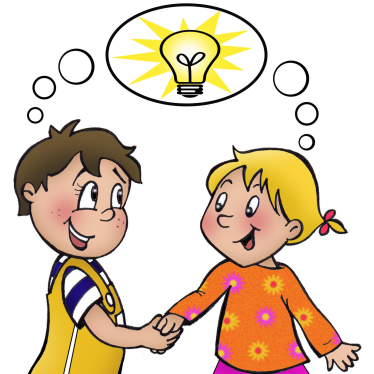 DOPORUČENÍ:1. Projevujeme zájem o komunikaci, i o žáka samotného.   Pokud k nám přichází žák s PAS a má zájem komunikovat, neotáčíme se zády, neodcházíme pryč, ale dáváme mu najevo, že stojíme o to, pochopit, co nám sděluje. Není ostuda přivolat, pokud to umožňuje situace, osobu, která je s žákem v častém kontaktu (třídní učitel, asistent, vychovatel) a požádat ji o pomoc při komunikaci. Tím, že pochopíme, co nám žák říká, posilujeme jeho chuť ke komunikaci, dáváme mu pocit bezpečí, snižujeme frustraci z nepochopení a zároveň tak minimalizujeme riziko vzniku problémového chování.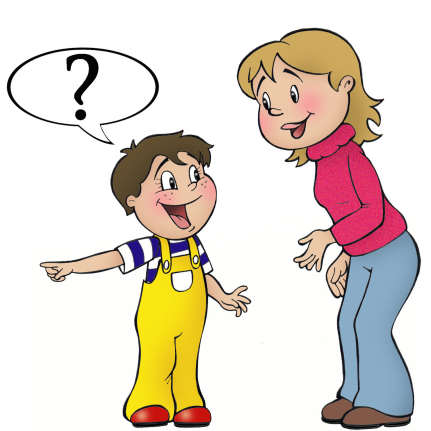 2. Komunikaci s žákem s PAS citlivě usměrňujeme.  Žáka neopravujeme, nepřerušujeme, necháme ho dokončit sdělení, zároveň se však snažíme udržet téma rozhovoru (žáci s PAS mohou mít tendenci opakovat věci, které již byly řečeny, ulpívat na jednom tématu, jednat echolalicky). Odpovídáme jednoznačně, jasně, v závislosti na žákových možnostech porozumění.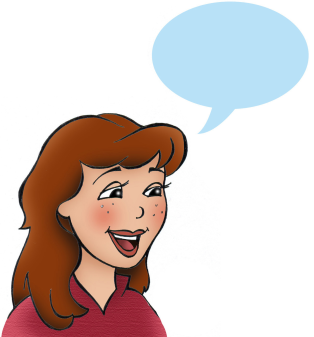 3. Při komunikaci se snažíme o jasnost, srozumitelnost, vyhýbáme se ironii, dvojsmyslům, řečnickým otázkám.Mluvíme jasně, srozumitelně, v kratších větách, kontrolujeme porozumění (zpětná vazba), mluvíme k věci, konkrétně. Vyhýbáme se dvojsmyslům, ironii, rozsáhlým souvětím, řečnickým otázkám, mentorování. Mysleme na to, že žáci s PAS bývají velmi vnímaví k tónu hlasu, vycítí naši náladu, ale nemusí si uvedené interpretovat správně, zároveň pro ně může být matoucí neverbální komunikace, zejména výraz obličeje, gesta.4. Nemluvit neznamená nerozumět.Máme na paměti, že to, že žák nemluví (nepoužívá verbální řeč) neznamená, že nám nerozumí. Odpustíme si komentáře ohledně žáka samotného (např. ke kolegovi). Vžijme se do situace, kdy rozumíme všemu (nebo téměř všemu), co o nás říká okolí, ale nemáme možnost adekvátně reagovat! Nejednejme nadřazeně.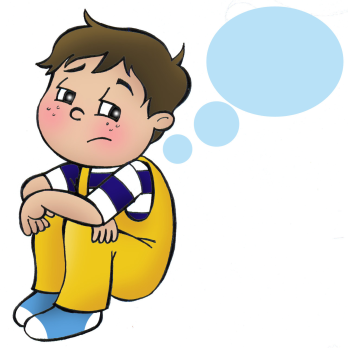 5. Neuražme se, když žák s PAS nenavazuje oční kontakt a nerespektuje komunikační vzdálenost.Netrváme na očním kontaktu, rozhodně se nevyjadřujeme: „Budu s tebou mluvit, až se na mě budeš dívat“ nebo „Jdi ode mě, nelep se na mě“. Komunikační vzdálenost nastavujeme jemně, s citem a respektujeme, že oční kontakt může být žákovi vyloženě nepříjemný, nechce nás urazit.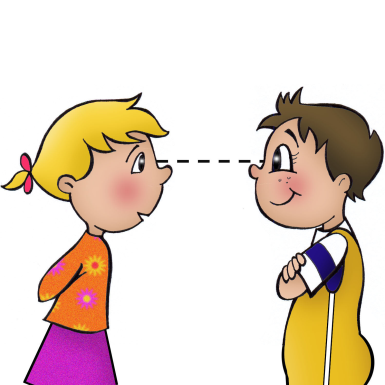 6. Uplatňujme pravidlo důslednosti, stůjme si za svým (sdělením).Snažme se o to, aby naše jednání korespondovalo se sdělením. Buďme důslední. Pokud naplánujeme např. procházku a plány sdělíme žákovi s PAS, není dobré je potom měnit. Nepouštějme se se žákem s PAS do dlouhé diskuze, ze které vyjdeme jako „poražení“. 
Je třeba být důsledný - žák s PAS by obtížně chápal, že měníme plány (podle jakého klíče?) 
a zároveň by velmi brzy získal převahu a mohl by si prosazovat to, co se mu zrovna hodí/líbí. Je důležité si, byť laskavým přístupem, zachovat autoritu. 7. Zachovejme žákovu individualitu a jedinečnost.Respektujeme to, že žák s PAS nebude nikdy stejný jako my. Způsob myšlení, jednání i vyjadřování bude jedinečný, snažme se o to být žákovi průvodcem a pomocníkem.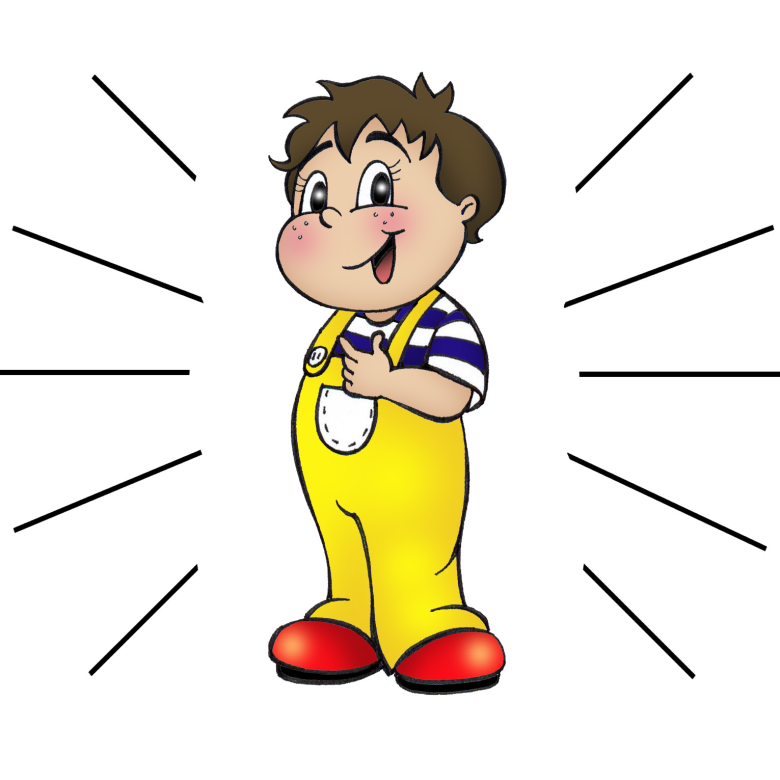 Závěrečná ustanoveníŠkolní řád platí do odvolání.Zrušuje se předchozí znění tohoto řádu, jeho uložení se řídí spisovým řádem školy.Školní řád byl schválen školskou radou dne 1. 9. 2020Podle § 30 školského zákona č. 561/2004 Sb. zveřejňuje ředitelka školy tento řád následujícím způsobem: vyvěšením v návštěvní místnosti školy, ve sborovně školy a způsobem umožňující dálkový přístup (na webu školy).Změny školního řádu lze navrhovat průběžně s ohledem na naléhavost situace. Všechny změny ve školním řádu podléhají projednání v pedagogické radě, schválení ředitele školy a následně schválení školskou radou.Závaznost školního řádu- Školní řád je závazný pro všechny žáky školy, jejich zákonné zástupce a všechny zaměstnance školy a je platný i pro akce související s výchovně vzdělávací činnosti školy, které se uskutečňují mimo budovu školy.Ve Strakonicích 24.5. 2021Mgr. Martina Košťálová, ředitelka školyZápis o projednání Školního řádu a schválení školskou radouDne 24. 5. 2021 byl projednán Školní řád MŠ, ZŠ a PrŠ Strakonice, Plánkova 430 a byl dne 24. 5. 2021 schválen školskou radou.Předseda školské rady: Mgr. Petra Veitsová …………………………………..Zástupce zřizovatele: Klára Nováková…………………………………………Zástupce ZZ : Irena Vlčková…………………………………………………..Tímto se ruší Školní řád vydaný dne  1. 9. 2020Příloha: č. 1 - Sankční řádč. 2 - Kázeňský řádMateřská škola, Základní škola a Praktická škola Strakonice, Plánkova 430Mateřská škola, Základní škola a Praktická škola Strakonice, Plánkova 430Školní řád Školní řád Č.j.:    zmskolast   Vypracovala:Mgr. Martina KošťálováSchválila:Mgr. Martina KošťálováRuší se školní řád ze dne:9. 2020Školní řád nabývá platnosti ode dne:9. 2021Školní řád nabývá účinností ode dne:9. 2021 Změny:Vzdělávací oblast12345Jazyk a jazyková komunikacečte a pracuje plynule s porozuměnímčte a pracuje plynule a s mírnou podporou, rozumí čtenémučte a pracuje a rozumí čtenému s podporou a dopomocíčte a pracuje a rozumí čtenému s výraznou podporou a dopomocínečte a nepracuje a nerozumí čtenémuMatematika její aplikacepočítá samostatně a přesněpočítá s mírnou podporoupočítá s podporou a dopomocípočítá s výraznou podporou a dopomocínepočítáInformační a komunikační technologiedodržuje přesné postupy a pokynydodržuje postupy a pokyny s mírnou podporoudodržuje postupy a pokyny s podporou a dopomocídodržuje postupy a pokyny s výraznou podporou a dopomocíneplní postupy a pokynyČlověk a jeho světplní očekávané výstupyplní očekávané postupy s mírnou podporouplní očekávané výstupy s podporou a dopomocíplní očekávané výstupy s výraznou podporou a dopomocíneplní očekávané výstupyČlověk a společnostplní očekávané výstupyplní očekávané postupy s mírnou podporouplní očekávané výstupy s podporou a dopomocíplní očekávané výstupy s výraznou podporou a dopomocíneplní očekávané výstupyČlověk a přírodaplní očekávané výstupyplní očekávané postupy s mírnou podporouplní očekávané výstupy s podporou a dopomocíplní očekávané výstupy s výraznou podporou a dopomocíneplní očekávané výstupyUmění a kulturamaluje a zpívá rád, snaží semaluje a zpívá rád s mírnou podporoumaluje a zpívá rád a potřebuje podporu a dopomocmaluje a zpívá s výraznou podporou a dopomocínemaluje a nezpíváČlověk a zdravícvičí rád a je obratnýcvičí s malou podporou, je obratnýcvičí s dopomocícvičí s výraznou podporou a dopomocínerad cvičí a bez snahyČlověk a svět práceje tvořivý a zručnýje tvořivý, pracuje s malou pomocípři práci vyžaduje vedenípři práci potřebuje pomoc a vedenípráce se mu zatím nedaříPředmět12345ČteníČte samostatně (plynule a s porozuměním)Čte s pomocí (a částečným porozuměním)Čte s pomocíČte pouze s trvalou pomocíUčivo dosud (ještě, zatím nezvládá)PsaníPíše samostatně (čitelně, úhledně)Píše úhledně(čitelně)Píše s pomocíPíše pouze s trvalou pomocíUčivo dosud(ještě, zatím nezvládá)MatematikaPočítá přesně a pohotověPočítá s drobnými chybamiPočítá s pomocíPočítá jen s trvalou pomocíUčivo dosud(ještě,zatím nezvládáVěcné učeníUčivo chápe a správně reprodukujeUčivu rozumí(na otázky správně odpovídá)Učivo částečně zvládáUčivo zvládá jen s trvalou pomocíUčivo dosud nezvládáPracovní výchovaJe tvořivý a zručnýJe tvořivý, pracuje s malou pomocíPři práci vyžaduje vedeníPři práci potřebuje pomoc a vedeníPráce se mu zatím nedaříVýtvarná výchovaJe tvořivý a zručnýJe tvořivý, pracuje s malou pomocíPři práci vyžaduje vedeníPři práci potřebuje pomoc a vedeníPráce se mu zatím nedaříTělesná výchovaJe obratný a zručnýJe méně obratný, ale snaží seSnaží seJe méně obratný, cvičí s pomocíPři cvičení potřebuje velkou pomocHudební výchovaMá dobrý hudební sluch i rytmus, pěkně zpíváRád zpívá, má dobrý rytmusRád zpívá a poslouchá hudbuRád (se zájmem )poslouchá hudbuDosud nemá vztah k hudběTerapieUčivo dobře zvládáUčivo zvládáUčivo zvládá s pomocíUčivo zvládá pouze s trvalou pomocíUčivo dosud nezvládáŘečová výchovaUčivo dobře zvládáUčivo zvládáUčivo zvládá s pomocíUčivo zvládá pouze s trvalou pomocíUčivo dosud nezvládáICTUčivo dobře zvládáUčivo zvládáUčivo zvládá s pomocíUčivo zvládá pouze s trvalou pomocíUčivo dosud nezvládáČlověk a společnostUčivo dobře zvládáUčivo zvládáUčivo zvládá s pomocíUčivo zvládá pouze s trvalou pomocíUčivo dosud nezvládáČlověk a přírodaUčivo dobře zvládáUčivo zvládáUčivo zvládá s pomocíUčivo zvládá pouze s trvalou pomocíUčivo dosud nezvládáVýchova ke zdravíUčivo dobře zvládáUčivo zvládáUčivo zvládá s pomocíUčivo zvládá pouze s trvalou pomocíUčivo dosud nezvládá12345Úroveň samostatnosti a míry zvládnutí výstupů jednotlivých vyučovacích předmětů s ohledem na individuální možnosti žáka.Učivo zvládá samostatně nebo s dopomocí.Učivo zvládá částečně s dopomocí a částečně s trvalou pomocí.Učivo zvládá s trvalou pomocí.Učivo částečně zvládá s trvalou pomocí a částečně pasivně přihlíží.Učivu pasivně přihlíží.Úroveň přístupu ke vzdělání projevovanou snahou, pílí a nadšením.Školní činnosti a aktivity má rád a projevuje nadšení. K činnostem a aktivitám se nechá snadno motivovat.Školní činnosti a aktivity má rád. K činnostem a aktivitám se nechá motivovat.Školní činnosti a aktivity toleruje. Motivace k činnostem a aktivitám trvá déle.Při zapojení do školních činností a aktivit vyjadřuje nespokojenost. Motivace k činnostem a aktivitám je obtížná.Školní činnosti a aktivity odmítá. Motivace k činnostem a aktivitám je velmi náročná, často nemožná Úroveň pokroku ve srovnání se svými dřívějšími výsledky (individuální pokrok).Žák výrazně pokročil.Žák pokročil.Žák mírně pokročil.Žák stagnuje.Úroveň dosažených výsledků klesá.12345Výsledný stupeň hodnocení.Hodnocené úrovně zvládá spolehlivě.Hodnocené úrovně zvládá s drobnými nedostatky.Hodnocené úrovně zvládá s podporou.Hodnocené úrovně zvládá s trvalou podporou.Hodnocené úrovně dosud nezvládá.Předmět12345Český jazykUčivo zvládá samostatněUčivo zvládáUčivo zvládá s pomocíUčivo zvládá pouze s trvalou Učivo dosud nezvládáAnglický jazykUčivo zvládá samostatněUčivo zvládáUčivo zvládá s pomocíUčivo zvládá pouze s trvalou Učivo dosud nezvládáRodinná výchovaUčivo zvládá samostatněUčivo zvládáUčivo zvládá s pomocíUčivo zvládá pouze s trvalou pomocíUčivo dosud nezvládáMatematikaPočítá přesně a pohotověPočítá s drobnými chybamiPočítá s pomocíPočítá jen s trvalou pomocíUčivo ještě zatím nezvládáPráce s počítačemUčivo dobře zvládáUčivo zvládáUčivo zvládá s pomocíUčivo zvládá pouze s trvalou pomocíUčivo dosud nezvládáTerapieUčivo dobře zvládáUčivo zvládáUčivo zvládá s pomocíUčivo zvládá pouze s trvalou Učivo nezvládá a nespolupracujeČlověk a společnostUčivo dobře zvládáUčivo zvládáUčivo zvládá s pomocíUčivo zvládá pouze s trvalou pomocíUčivo dosud nezvládáČlověk a přírodaUčivo dobře zvládáUčivo zvládáUčivo zvládá s pomocíUčivo zvládá pouze s trvalou pomocíUčivo dosud nezvládáHudební a dramatická výchovaMá dobrý hudební sluch i rytmus, pěkně zpíváRád zpívá, má dobrý rytmusRád zpívá a poslouchá hudbuRád (se zájmem) poslouchá hudbuDosud nemá vztah k hudbě, nespolupracujeVýtvarná výchovaJe tvořivý a zručnýJe tvořivý, pracuje s malou pomocíPři práci vyžaduje vedeníPři práci potřebuje pomoc a vedeníPráce se mu zatím nedaříVýchova ke zdravíUčivo dobře zvládáUčivo zvládáUčivo zvládá s pomocíUčivo zvládá pouze s trvalou pomocíUčivo dosud nezvládáTělesná výchovaJe obratný a zručnýJe méně obratný, ale snaží seSnaží seJe méně obratný, cvičí s pomocíPři cvičení potřebuje velkou pomocPraktické činnostiJe tvořivý a zručnýJe tvořivý, pracuje s malou pomocíPři práci vyžaduje vedeníPři práci potřebuje pomoc a vedeníPráce se mu zatím nedaříVýživa a příprava pokrmůUčivo dobře zvládáUčivo zvládáUčivo zvládá s pomocíUčivo zvládá pouze s trvalou pomocíUčivo si dostatečně neosvojí Ruční práceUčivo zvládá dobřeUčivo zvládáUčivo zvládá s pomocíUčivo zvládá s trvalou pomocí Učivo si dostatečně neosvojíPředmět12345Český jazykUčivo zvládá samostatněUčivo zvládáUčivo zvládá s pomocíUčivo zvládá pouze s trvalou Učivo dosud nezvládáRodinná výchovaUčivo zvládá samostatněUčivo zvládáUčivo zvládá s pomocíUčivo zvládá pouze s trvalou pomocíUčivo dosud nezvládáMatematikaPočítá přesně a pohotověPočítá s drobnými chybamiPočítá s pomocíPočítá jen s trvalou pomocíUčivo ještě zatím nezvládáInformatikaUčivo dobře zvládáUčivo zvládáUčivo zvládá s pomocíUčivo zvládá pouze s trvalou pomocíUčivo dosud nezvládáTerapieUčivo dobře zvládáUčivo zvládáUčivo zvládá s pomocíUčivo zvládá pouze s trvalou Učivo nezvládá a nespolupracujeČlověk a společnostUčivo dobře zvládáUčivo zvládáUčivo zvládá s pomocíUčivo zvládá pouze s trvalou pomocíUčivo dosud nezvládáHudební a dramatická výchovaMá dobrý hudební sluch i rytmus, pěkně zpíváRád zpívá, má dobrý rytmusRád zpívá a poslouchá hudbuRád (se zájmem) poslouchá hudbuDosud nemá vztah k hudbě, nespolupracujeVýtvarná výchovaJe tvořivý a zručnýJe tvořivý, pracuje s malou pomocíPři práci vyžaduje vedeníPři práci potřebuje pomoc a vedeníPráce se mu zatím nedaříVýchova ke zdravíUčivo dobře zvládáUčivo zvládáUčivo zvládá s pomocíUčivo zvládá pouze s trvalou pomocíUčivo dosud nezvládáTělesná výchovaJe obratný a zručnýJe méně obratný, ale snaží seSnaží seJe méně obratný, cvičí s pomocíPři cvičení potřebuje velkou pomocPraktické činnostiJe tvořivý a zručnýJe tvořivý, pracuje s malou pomocíPři práci vyžaduje vedeníPři práci potřebuje pomoc a vedeníPráce se mu zatím nedaříPráce v domácnostiUčivo zvládá dobřeUčivo zvládáUčivo zvládá s pomocíUčivo zvládá s trvalou pomocí Učivo si dostatečně neosvojí